РОССИЙСКАЯ ФЕДЕРАЦИЯ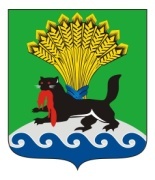 ИРКУТСКАЯ ОБЛАСТЬИРКУТСКОЕ РАЙОННОЕ МУНИЦИПАЛЬНОЕ ОБРАЗОВАНИЕДУМАР Е Ш Е Н И Еот __________                                                                                   № ______ /рд г. ИркутскО внесении изменений в решение Думы Иркутского районного муниципального образования от 22.12.2011 № 30-199/рд «Об утверждении программы комплексного социально-экономического развития Иркутского района на 2012 - 2015 годы»В целях приведения в соответствии с Федеральным законом от 28.06.2014г. № 172-ФЗ «О стратегическом планировании в Российской Федерации», руководствуясь ст.ст. 39, 45, 54 Устава Иркутского районного муниципального образованияРЕШИЛА:1. Продлить действие программы комплексного социально-экономического развития Иркутского района на 2012 - 2015 годы (далее – Программа) утвержденной решением Думы Иркутского районного муниципального образования от 22.12.2011 № 30-199/рд на 2016 год.2. Внести в решение Думы Иркутского районного муниципального образования от 22.12.2011  № 30-199/рд «Об утверждении программы комплексного социально-экономического развития Иркутского района на 2012 - 2015 годы» (далее – Решение Думы ИРМО) следующие изменения:2.1. в Решении  Думы ИРМО и далее по тексту Программы слова  «на 2012 – 2015 годы» заменить словами «на 2012 – 2016 годы».3. Внести в Программу следующие изменения:3.1. Строку "Объемы и источники финансирования основных мероприятий среднесрочного плана" паспорта Программы изложить в следующей редакции:3.2. В Раздел 8 программы «Ресурсное обеспечение программы» внести следующие изменения:3.2.1. в 1 абзаце цифру «2159,07» заменить на цифру «3378,46»;3.2.2. таблицу раздела изложить в следующей редакции:3.3. Раздел 9 «Оценка эффективности реализации программы» принять в новой редакции:Оценка эффективности реализации Программы осуществляется на основе целевых показателей.Учитывая, что стратегической целью Программы является создание благоприятных условий для жизни населения Иркутского района путем повышения качества решения вопросов непосредственного обеспечения жизнедеятельности населения, решение которых в соответствии с Конституцией Российской Федерации и Федеральными законами осуществляется населением и (или) органами местного самоуправления самостоятельно, основная часть целевых показателей сформирована на базе перечня показателей для оценки эффективности деятельности органов местного самоуправления муниципальных районов, утвержденных Указом Президента РФ от 28.04.2008 N 607 "Об оценке эффективности деятельности органов местного самоуправления городских округов и муниципальных районов".Сбалансированное развитие экономики.Цель: формирование благоприятного инвестиционного климатаЦель: повышение финансово-экономической эффективности деятельности агропромышленного комплексаЦель: обеспечение устойчивого развития малого и среднего предпринимательстваЦель: развитие строительной отраслиЦель: развитие туристической сферыЦель: развитие потребительского рынкаПовышение инфраструктурной обеспеченности.Цель: осуществление дорожной деятельности в отношении местных дорог и создание условий для предоставления транспортных услуг населениюЦель: стабильное функционирование жилищно-коммунального комплекса в целях организации электро-, тепло-, газо- и водоснабжения населения, водоотведения, снабжения населения твердым топливомОбеспечение населения полным комплексом социальных услуг надлежащего качества.Цель: повышение эффективности и качества муниципального управленияЦель: повышение эффективности предоставления муниципальных услуг в социальной сфереСохранение экологии.Цель: стабилизация ситуации в сфере обращения с отходамиЦель: экономия в области энергосбережения и повышение энергетической эффективности по отдельным видам энергетических ресурсов в организациях с муниципальным участием3.4. Принять в новой редакции Приложения 1, 2, 3 (прилагаются);4. Контроль за исполнением настоящего решения возложить на комиссию по бюджетной, финансово-экономической политике и муниципальной собственности  (А.А. Малышев).И.о.Мэра района                                                        Председатель Думы районаА.А.Менг             	                                                       А.А. МенгПОДГОТОВИЛ:ВИЗА СОГЛАСОВАНИЯ:Антикоррупционная экспертиза:Администрацией Иркутского района, в лице начальника управления по работе с органами власти и СМИ  Шободоева В.Е., в соответствии с п.2 ст.6 ФЗ от 25.12. 2008г. №273-ФЗ “О противодействии коррупции” и  подпунктом 3 п.1 ст.3 ФЗ от 17.07. 2009г. №172-ФЗ "Об антикоррупционной экспертизе нормативных правовых актов и проектов нормативных правовых актов" проведена экспертиза  согласуемого проекта нормативно-правового акта в целях выявления в нем положений, способствующих созданию условий для проявления коррупции.ЗАКЛЮЧЕНИЕ:В согласуемом проекте нормативно-правового акта не выявлены положения, способствующие созданию условий для проявления коррупции.«____»________2015г.                                                                 В.Е. ШободоевСПИСОК РАССЫЛКИ:Приложение N 1ПЛАН МЕРОПРИЯТИЙПРОГРАММЫ КОМПЛЕКСНОГО СОЦИАЛЬНО-ЭКОНОМИЧЕСКОГО РАЗВИТИЯИРКУТСКОГО РАЙОНА НА 2012 - 2016 ГОДЫПриложение N 2ПЕРЕЧЕНЬМЕРОПРИЯТИЙ, РЕАЛИЗУЕМЫХ В ИРКУТСКОМ РАЙОНЕ В РАМКАХОБЛАСТНЫХ ГОСУДАРСТВЕННЫХ ЦЕЛЕВЫХ ПРОГРАММПриложение N 3ПЕРЕЧЕНЬМУНИЦИПАЛЬНЫХ ПРОГРАММ ИРКУТСКОГО РАЙОННОГОМУНИЦИПАЛЬНОГО ОБРАЗОВАНИЯОбъемы и источники финансирования основных мероприятий среднесрочного планаОбщая потребность в финансировании Программы составляет 3378.4млн. рублей, в т.ч. по годам:2012 год – 796,92 млн. рублей;2013 год – 676,78 млн. рублей;2014 год – 1562,03 млн. рублей;2015 год – 160,13 млн. рублей;2016 год – 182,60 млн. рублей;в том числе по уровням бюджета:- районный бюджет – 226,73 млн. рублей;- федеральный бюджет – 245,63 млн. рублей;- областной бюджет – 2041,80 млн. рублей; - внебюджетные источники – 864,30 млн. рублей Сроки выполненияОбщий объем финансирования,тыс. руб.в том числев том числев том числев том числеСроки выполненияОбщий объем финансирования,тыс. руб.Районный бюджет,тыс. руб.Федеральный бюджет,тыс. руб.Областной бюджет,тыс. руб.Внебюджетные источники,тыс. руб.2012-2016 г.г.3378455,4226731,8245625,82041799,8864298,02012 г.796915,852346,815489,1430939,9298140,02013 г.676781,123842,556508,5596205,1225,02014 г.1562028,965070,7173558,8767386,4556013,02015 г.160127,938920,534,7111252,79920,02016 г.182601,746551,334,7136015,70,0Наименование целевого показателяЕд. изм.Значение целевого показателяЗначение целевого показателяЗначение целевого показателяЗначение целевого показателяЗначение целевого показателяЗначение целевого показателяНаименование целевого показателяЕд. изм.2011 г2012 г2013 г2014 г2015 г2016 гОбъем инвестиций в основной капитал (за исключением бюджетных средств) в расчете на 1 жителяРуб.679760124417526253225394Наименование целевого показателяЕд. изм.Значение целевого показателяЗначение целевого показателяЗначение целевого показателяЗначение целевого показателяЗначение целевого показателяЗначение целевого показателяНаименование целевого показателяЕд. изм.2011 г2012 г2013 г2014 г2015 г2016 гЧисло прибыльных сельскохозяйственных организацийЕд.181719161616Общее число сельскохозяйственных организацийЕд.201819161616Площадь фактически используемых сельскохозяйственных угодийГа704317336873778739787427874278Общая площадь сельскохозяйственных угодийГа955559555595555955559555595555Доля обрабатываемой пашни в общей площади пашни%73,776,877,277,477,777,7Наименование целевого показателяЕд. изм.Значение целевого показателяЗначение целевого показателяЗначение целевого показателяЗначение целевого показателяЗначение целевого показателяЗначение целевого показателяНаименование целевого показателяЕд. изм.2011 г2012 г2013 г2014 г2015 г2016 гЧисло субъектов малого и среднего предпринимательстваЕд. на 10 тыс. чел. населения347,0350,2310,5328,3328,5328,7Доля среднесписочной численности работников МСП в среднесписочной численности работников всех предприятий и организаций%31,431,932,534,835,035,5Удельный вес выручки от реализации работ и услуг субъектов малого бизнеса в общем объеме выручки%27,642,041,646,547,047,5Среднемесячная заработная плата работников МСПРуб.9774997110341106311092211145Наименование целевого показателяЕд. изм.Значение целевого показателяЗначение целевого показателяЗначение целевого показателяЗначение целевого показателяЗначение целевого показателяЗначение целевого показателяНаименование целевого показателяЕд. изм.2011 г2012 г2013 г2014 г2015 г2016 гОбщая площадь жилых помещений, приходящаяся в среднем на 1 жителя - всегоКв.м18,418,018,920,120,921,6в т.ч. введенная  в  действие за годКв.м1,7661,0862,1721,3041,4261,458Наименование целевого показателяЕд. изм.Значение целевого показателяЗначение целевого показателяЗначение целевого показателяЗначение целевого показателяЗначение целевого показателяЗначение целевого показателяНаименование целевого показателяЕд. изм.2011 г2012 г2013 г2014 г2015 г2016 гКоличество предприятий, осуществляющих деятельность в сфере туризма - всегоЕд.131415161718в т.ч. субъекты МСПЕд.131415161718Наименование целевого показателяЕд. изм.Значение целевого показателяЗначение целевого показателяЗначение целевого показателяЗначение целевого показателяЗначение целевого показателяЗначение целевого показателяНаименование целевого показателяЕд. изм.2011 г2012 г2013 г2014 г2015 г2016 гОборот розничной торговли  на душу населенияРуб.381874075544050474765060050900Оборот общественного  питания на душу населенияРуб.242224862570263826892800Объем реализации платных услуг на душу населенияРуб.637866637035736676558000Объем реализации бытовых услуг на душу населенияРуб.896936988103410751200Обеспеченность населения площадью торговых объектов, в т.ч.:кв.м на 1тыс. чел.412,1428,6446,1462,6478,8481,7по продаже продовольственных товаровкв.м на 1тыс. чел.242,8242,8242,8242,8242,8244,3по продаже непродовольственных товаровкв.м на 1тыс. чел.169,3185,8203,3219,8236,0237,4Наименование целевого показателяЕд. изм.Значение целевого показателяЗначение целевого показателяЗначение целевого показателяЗначение целевого показателяЗначение целевого показателяЗначение целевого показателяНаименование целевого показателяЕд. изм.2011 г2012 г2013 г2014 г2015 г2016 гНаличие утвержденного перечня автомобильных дорог общего пользования местного значения--дадададаДоля протяженности автомобильных дорог общего пользования местного значения, не отвечающих нормативным требованиям, в общей протяженности автомобильных дорог общего пользования%60,962,1162,1162,162,071Доля населения, проживающего в населенных пунктах, не имеющих регулярного автобусного и (или) железнодорожного сообщения  с административным центром муниципального района, в общей численности населения муниципального района%0,30,30,30,290,280,27Наименование целевого показателяЕд. изм.Значение целевого показателяЗначение целевого показателяЗначение целевого показателяЗначение целевого показателяЗначение целевого показателяЗначение целевого показателяНаименование целевого показателяЕд. изм.2011 г2012 г2013 г2014 г2015 г2016 гУдельный вес объектов коммунальной инфраструктуры, права на которые разграничены между районом и поселениями, в общем объеме объектов%5070100100100100Наличие программ комплексного развития систем коммунальной инфраструктуры--дадададаКоличество аварий и сбоев на объектах коммунальной инфраструктуры Иркутского районаЕд.1296432Уровень износа объектов коммунальной инфраструктуры%706560555045Наименование целевого показателяЕд. изм.Значение целевого показателяЗначение целевого показателяЗначение целевого показателяЗначение целевого показателяЗначение целевого показателяЗначение целевого показателяНаименование целевого показателяЕд. изм.2011 г2012 г2013 г2014 г2015 г2016 гКоличество муниципальных услуг, предоставляемых органами местного самоуправления, муниципальными учреждениями (по 210-ФЗ)Ед.504241403530Количество первоочередных муниципальных услуг, предоставляемых органами местного самоуправления и муниципальными учреждениями в электронном виде (по 210-ФЗ)Ед.271818181818Доля расходов бюджета района, формируемых в рамках программ, в общем объеме расходов бюджета района без учета субвенций на исполнение делегируемых полномочий%2,33,05,011,631,329,1Доля налоговых и  неналоговых доходов местного бюджета (за исключением поступлений налоговых доходов по дополнительным  нормативам отчислений) в общем  объеме собственных  доходов бюджета муниципального образования (без учета субвенций)%63,161,139,056,777,975,9Удельный вес учреждений ИРМО, перешедших со сметного финансирования на финансирование в соответствии с муниципальным заданием%01,38,917,74,84,8Наименование целевого показателяЕд. изм.Значение целевого показателяЗначение целевого показателяЗначение целевого показателяЗначение целевого показателяЗначение целевого показателяЗначение целевого показателяНаименование целевого показателяЕд. изм.2011 г2012 г2013 г2014 г2015 г2016 гДошкольное образованиеДошкольное образованиеДошкольное образованиеДошкольное образованиеДошкольное образованиеДошкольное образованиеДошкольное образованиеДошкольное образованиеДоля детей в возрасте 1 – 6 лет, состоящих на учете для определения в муниципальные дошкольные образовательные учреждения, в общей численности детей в возрасте 1 - 6 лет%31,030,529,028,528,027,0Количество муниципальных дошкольных образовательных учрежденийЕд.323233333338Общее и дополнительное образованиеОбщее и дополнительное образованиеОбщее и дополнительное образованиеОбщее и дополнительное образованиеОбщее и дополнительное образованиеОбщее и дополнительное образованиеОбщее и дополнительное образованиеОбщее и дополнительное образованиеУспеваемость %99,599,699,699,799,799,8Качество обучения %34,535,035,536,036,537,0Доля детей в возрасте от 5 до 18 лет, охваченная дополнительным образованием%56,558,061,562,063,065,0КультураКультураКультураКультураКультураКультураКультураКультураУровень фактической обеспеченности учреждениями культуры в муниципальном районе от нормативной потребности:клубами и учреждениями клубного типа%85,085,085,085,085,085,0библиотеками%60,060,060,060,060,060,0парками культуры и отдыха%0,00,00,00,00,00,0Физическая культура и спортФизическая культура и спортФизическая культура и спортФизическая культура и спортФизическая культура и спортФизическая культура и спортФизическая культура и спортФизическая культура и спортЧисленность лиц, систематически занимающихся физической культурой и спортомЧел.650070007500110221120011500Уровень фактической обеспеченности учреждениями физической культуры и  спорта в муниципальном районе от нормативной потребности: %45,045,245,545,045,046,0спортивными залами %52,052,052,544,044,044,0плоскостными спортивными сооружениями%45,045,045,042,042,043,0плавательными бассейнами %12,515,015,57,98,28,2Наименование целевого показателяЕд. изм.Значение целевого показателяЗначение целевого показателяЗначение целевого показателяЗначение целевого показателяЗначение целевого показателяЗначение целевого показателяНаименование целевого показателяЕд. изм.2011 г2012 г2013 г2014 г2015 г2016 гКоличество несанкционированных свалокЕд.432252220Наличие предприятий по переработке отходов или полигонов  ТБО, удовлетворяющих требованиям действующего законодательстваЕд.222888Наименование целевого показателяЕд. изм.Значение целевого показателяЗначение целевого показателяЗначение целевого показателяЗначение целевого показателяЗначение целевого показателяЗначение целевого показателяНаименование целевого показателяЕд. изм.2011 г2012 г2013 г2014 г2015 г2016 гУдельная величина потребления энергетических ресурсов муниципальными учреждениями:электрическая энергияКвт/час. на 1 чел.500509503503503503тепловая энергияГкал на 1 кв.м. общей S0,280,240,230,230,240,24горячая водаКуб.м на 1 чел.21,41,31,571,571,57холодная водаКуб.м на 1 чел.214,914,610,4410,4410,44Главный специалист отдела стратегического развития комитета по экономике и управлению муниципальным имуществом «__»_________ 2015 г.Е.А. ДемидоваЗаместитель Мэра по экономике и финансам«__»_________ 2015 г.И.В. ЖукЗаместитель Мэра по социальным вопросам «__»_________ 2015 г.Г.И. Пур Руководитель аппарата администрации «__»_________ 2015 г.Д.К. КокуновНачальник управления по работе с органами власти и СМИ«__»_________ 2015 г.В.Е. ШободоевПредседатель постоянной комиссии по бюджетной, финансово-экономической политике и муниципальной собственности«__» ________ 2015г.Председатель комитета по экономике и управлению муниципальным имуществом«__» ________ 2015г.А.А. МалышевД.С. СавельевРуководство – 3 экз.Отдел сельского хозяйства – 1 экз.Отдел ФКС и МП – 1 экз.Дума ИРМО – 1 экз.Отдел потребительского рынка – 1 экз.Комитет по финансам – 1 экз.ОТУ – 1 экз.ИИД и ООС АИРМО – 1 экз.Консультант, Гарант – 1 экз.КЭиУМИ – 1 экз.Управление образования – 1 экз.Отдел культуры – 1 экз.ОТУ – 1 экз. Газета «Ангарские огни» – 1 экз.Наименование мероприятияСроки выполненияОбщий объем финансирования,тыс. руб.в том числев том числев том числев том числев том числеПримечанияНаименование мероприятияСроки выполненияОбщий объем финансирования,тыс. руб.Районный бюджет,тыс. руб.Федеральный бюджет,тыс. руб.Областной бюджет, тыс. руб.Областной бюджет, тыс. руб.Внебюджетные источники,тыс. руб.ПримечанияВСЕГОИТОГО по программным мероприятиям2012-2016 3378455,4226731,8245625,82041799,82041799,8864298,0ИТОГО по программным мероприятиям2012 г.796915,852346,815489,1430939,9430939,9298140,0ИТОГО по программным мероприятиям2013 г.676781,123842,556508,5596205,1596205,1225,0ИТОГО по программным мероприятиям2014 г.1562028,965070,7173558,8767386,4767386,4556013,0ИТОГО по программным мероприятиям2015 г.160127,938920,534,7111252,7111252,79920,0ИТОГО по программным мероприятиям2016 г.182601,746551,334,7136015,7136015,70,0СБАЛАНСИРОВАННОЕ РАЗВИТИЕ ЭКОНОМИКИСБАЛАНСИРОВАННОЕ РАЗВИТИЕ ЭКОНОМИКИСБАЛАНСИРОВАННОЕ РАЗВИТИЕ ЭКОНОМИКИСБАЛАНСИРОВАННОЕ РАЗВИТИЕ ЭКОНОМИКИСБАЛАНСИРОВАННОЕ РАЗВИТИЕ ЭКОНОМИКИСБАЛАНСИРОВАННОЕ РАЗВИТИЕ ЭКОНОМИКИСБАЛАНСИРОВАННОЕ РАЗВИТИЕ ЭКОНОМИКИСБАЛАНСИРОВАННОЕ РАЗВИТИЕ ЭКОНОМИКИСБАЛАНСИРОВАННОЕ РАЗВИТИЕ ЭКОНОМИКИФормирование благоприятного инвестиционного климатаФормирование благоприятного инвестиционного климатаФормирование благоприятного инвестиционного климатаФормирование благоприятного инвестиционного климатаФормирование благоприятного инвестиционного климатаФормирование благоприятного инвестиционного климатаФормирование благоприятного инвестиционного климатаФормирование благоприятного инвестиционного климатаФормирование благоприятного инвестиционного климатаВсего2012-2016 0,00,00,00,00,00,0Реализация мероприятий осуществляется в рамках текущей деятельности органов местного самоуправления Иркутского районаФормирование на территории района разветвленной инфраструктуры, способствующей росту экономической активности населения и предпринимательских структур 2012-2016 0,00,00,00,00,00,0Реализация мероприятий осуществляется в рамках текущей деятельности органов местного самоуправления Иркутского районаСоздание пакета инвестиционных проектов для района 2012-20160,00,00,00,00,00,0Реализация мероприятий осуществляется в рамках текущей деятельности органов местного самоуправления Иркутского районаСопровождение реализации приоритетных инвестициионных проектов органами исполнительной власти района2012-2016 0,00,00,00,00,00,0Реализация мероприятий осуществляется в рамках текущей деятельности органов местного самоуправления Иркутского районаСоздание и поддержание имиджа Иркутского района как места, благоприятного для инвестиционной деятельности и ведения бизнеса2012-2016 0,00,00,00,00,00,0Реализация мероприятий осуществляется в рамках текущей деятельности органов местного самоуправления Иркутского районаСодействие продвижению товаров региональных производителей на внутреннем и внешнем рынках путем проведения выставок-ярмарок, презентаций, форумов, заключения соглашений2012-2016 0,00,00,00,00,00,0Реализация мероприятий осуществляется в рамках текущей деятельности органов местного самоуправления Иркутского районаПовышение финансово-экономической эффективности деятельности агропромышленного комплексаПовышение финансово-экономической эффективности деятельности агропромышленного комплексаПовышение финансово-экономической эффективности деятельности агропромышленного комплексаПовышение финансово-экономической эффективности деятельности агропромышленного комплексаПовышение финансово-экономической эффективности деятельности агропромышленного комплексаПовышение финансово-экономической эффективности деятельности агропромышленного комплексаПовышение финансово-экономической эффективности деятельности агропромышленного комплексаПовышение финансово-экономической эффективности деятельности агропромышленного комплексаПовышение финансово-экономической эффективности деятельности агропромышленного комплексаВсего2012-2016.837419,94797,966083,866083,8256741,2509797,0Всего2012 г.57658,94797,911579,011579,041282,00,0Всего2013 г.189956,00,041475,041475,0148481,00,0Всего2014 г.589805,00,013029,813029,866978,2509797,0Всего2015 г.0,00,00,00,00,00,0Всего2016 г.0,00,00,00,00,00,0Поддержание почвенного плодородия2012 г.4797,94797,90,00,00,00,0Реализация мероприятия осуществляется в рамках МЦП "Развитие сельского хозяйства и поддержка развития рынка сельскохозяйственной продукции, сырья и продовольствия в Иркутском районе на 2008 - 2012 годы".Поддержание почвенного плодородия2013 г.26324,00,015712,015712,010612,00,0Реализация мероприятия осуществляется в рамках ДЦП Иркутской области "Развитие сельского хозяйства и регулирование рынков сельскохозяйственной продукции, сырья и продовольствия в Иркутской области на 2013 - 2020 годы"Поддержание почвенного плодородия2014 г.480,00,00,00,0293,5186,5Реализация мероприятий осуществляется в рамках МП «Развитие экономического потенциала в Иркутском районе» на 2014-2017 годыПоддержание почвенного плодородия2015 г.0,00,00,00,00,00,0Реализация мероприятий осуществляется в рамках МП «Развитие экономического потенциала в Иркутском районе» на 2014-2017 годыПоддержание почвенного плодородия2016 г.0,00,00,00,00,00,0Реализация мероприятий осуществляется в рамках МП «Развитие экономического потенциала в Иркутском районе» на 2014-2017 годыСоздание системы информационного обеспечения в сфере сельского хозяйства2012 г.0,00,00,00,00,00,0Реализация мероприятия осуществляется в рамках МЦП "Развитие сельского хозяйства и поддержка развития рынка сельскохозяйственной продукции, сырья и продовольствия в Иркутском районе на 2008 - 2012 годы".Создание системы информационного обеспечения в сфере сельского хозяйства2013 г.0,00,00,00,00,00,0Реализация мероприятия осуществляется в рамках текущей деятельности органов местного самоуправления Иркутского районаМероприятия, направленные на приоритетное развитие животноводства (поддержка племенного животноводства, звероводства, проведение противоэпизоотических мероприятий)2012 г.32282,00,03799,03799,028483,00,0Реализация мероприятия осуществляется в рамках МЦП "Развитие сельского хозяйства и поддержка развития рынка сельскохозяйственной продукции, сырья и продовольствия в Иркутском районе на 2008 - 2012 годы".Мероприятия, направленные на приоритетное развитие животноводства (поддержка племенного животноводства, звероводства, проведение противоэпизоотических мероприятий)2013 г.61597,00,015689,015689,045908,00,0Реализация мероприятия осуществляется в рамках текущей деятельности органов местного самоуправления Иркутского районаМероприятия, направленные на приоритетное развитие животноводства (поддержка племенного животноводства, звероводства, проведение противоэпизоотических мероприятий)2014 г.328564,00,00,00,024219,0304345,0Реализация мероприятия осуществляется в рамках МП «Развитие экономического потенциала в Иркутском районе» на 2014-2017 годыМероприятия, направленные на приоритетное развитие животноводства (поддержка племенного животноводства, звероводства, проведение противоэпизоотических мероприятий)2015 г.0,00,00,00,00,00,0Реализация мероприятия осуществляется в рамках МП «Развитие экономического потенциала в Иркутском районе» на 2014-2017 годыМероприятия, направленные на приоритетное развитие животноводства (поддержка племенного животноводства, звероводства, проведение противоэпизоотических мероприятий)2016 г.0,00,00,00,00,00,0Реализация мероприятия осуществляется в рамках МП «Развитие экономического потенциала в Иркутском районе» на 2014-2017 годыМероприятия, направленные на развитие приоритетных отраслей растениеводства (поддержка семеноводства сельскохозяйственных     культур, производства  кормовых культур, обогащенных белком, производства овощей защищенного грунта)2012 г.14814,00,07780,07780,07034,00,0Реализация мероприятия осуществляется в рамках МЦП "Развитие сельского хозяйства и поддержка развития рынка сельскохозяйственной продукции, сырья и продовольствия в Иркутском районе на 2008 - 2012 годы".Мероприятия, направленные на развитие приоритетных отраслей растениеводства (поддержка семеноводства сельскохозяйственных     культур, производства  кормовых культур, обогащенных белком, производства овощей защищенного грунта)2013 г.19597,00,010074,010074,09523,00,0Реализация мероприятия осуществляется в рамках текущей деятельности органов местного самоуправления Иркутского районаМероприятия, направленные на развитие приоритетных отраслей растениеводства (поддержка семеноводства сельскохозяйственных     культур, производства  кормовых культур, обогащенных белком, производства овощей защищенного грунта)2014 г.151205,00,013029,813029,810746,7127428,5Реализация мероприятия осуществляется в рамках МП «Развитие экономического потенциала в Иркутском районе» на 2014-2017 ггМероприятия, направленные на развитие приоритетных отраслей растениеводства (поддержка семеноводства сельскохозяйственных     культур, производства  кормовых культур, обогащенных белком, производства овощей защищенного грунта)2015 г.0,00,00,00,00,00,0Реализация мероприятия осуществляется в рамках МП «Развитие экономического потенциала в Иркутском районе» на 2014-2017 ггМероприятия, направленные на развитие приоритетных отраслей растениеводства (поддержка семеноводства сельскохозяйственных     культур, производства  кормовых культур, обогащенных белком, производства овощей защищенного грунта)2016 г.0,00,00,00,00,00,0Реализация мероприятия осуществляется в рамках МП «Развитие экономического потенциала в Иркутском районе» на 2014-2017 ггРазвитие и укрепление материально-технической базы сельхозпредприятий2012 г.5765,00,00,00,05765,00,0Реализация мероприятия осуществляется в рамках МЦП "Развитие сельского хозяйства и поддержка развития рынка сельскохозяйственной продукции, сырья и продовольствия в Иркутском районе на 2008 - 2012 годы".Развитие и укрепление материально-технической базы сельхозпредприятий2013 г.82438,00,00,00,082438,00,0Реализация мероприятия осуществляется в рамках текущей деятельности органов местного самоуправления Иркутского районаРазвитие и укрепление материально-технической базы сельхозпредприятий2014 г.109556,00,00,00,031719,077837,0Реализация мероприятия осуществляется в рамках МП «Развитие экономического потенциала в Иркутском районе» на 2014-2017 ггРазвитие и укрепление материально-технической базы сельхозпредприятий2015 г.0,00,00,00,00,00,0Реализация мероприятия осуществляется в рамках МП «Развитие экономического потенциала в Иркутском районе» на 2014-2017 ггРазвитие и укрепление материально-технической базы сельхозпредприятий2016 г.0,00,00,00,00,00,0Реализация мероприятия осуществляется в рамках МП «Развитие экономического потенциала в Иркутском районе» на 2014-2017 ггОбеспечение устойчивого развития малого и среднего предпринимательстваОбеспечение устойчивого развития малого и среднего предпринимательстваОбеспечение устойчивого развития малого и среднего предпринимательстваОбеспечение устойчивого развития малого и среднего предпринимательстваОбеспечение устойчивого развития малого и среднего предпринимательстваОбеспечение устойчивого развития малого и среднего предпринимательстваОбеспечение устойчивого развития малого и среднего предпринимательстваОбеспечение устойчивого развития малого и среднего предпринимательстваОбеспечение устойчивого развития малого и среднего предпринимательстваВсего2012-20168880,05485,02024,01371,01371,00,0Всего2012 г.2162,61400,0610,1152,5152,50,0Всего2013 г.3553,21300,01802,6450,6450,60,0Всего2014 г.3371,0745,02024,0571,0571,031,0Всего2015 г.100,0100,00,00,00,00,0Всего2016 г.0,00,00,00,00,00,0Совершенствование нормативно-правовой базы по поддержке и развитию предпринимательской деятельности на территории района2012 -20160,00,00,00,00,00,0Мероприятия, направленные на развитие конкуренции в предпринимательской среде, поощрении предпринимателей, достигших лучшие результаты деятельности (конкурсы, гранты)2012 г.40,040,00,00,00,00,0Реализация мероприятия осуществляется в рамках ДЦП "Содействие развитию малого среднего предпринимательства в Иркутском районе на 2010-2012 годы"Мероприятия, направленные на развитие конкуренции в предпринимательской среде, поощрении предпринимателей, достигших лучшие результаты деятельности (конкурсы, гранты)2013 г.0,00,00,00,00,00,0Реализация мероприятия осуществляется в рамках ДЦП «Развитие и поддержка малого и среднего предпринимательства в Иркутском районном муниципальном образовании  на  2013 - 2015 годы».Мероприятия, направленные на развитие конкуренции в предпринимательской среде, поощрении предпринимателей, достигших лучшие результаты деятельности (конкурсы, гранты)2014 г.95,095,00,00,00,00,0Реализация мероприятия осуществляется в рамках МП«Развитие экономического потенциала в Иркутском районе» на 2014-2017 годыМероприятия, направленные на развитие конкуренции в предпринимательской среде, поощрении предпринимателей, достигших лучшие результаты деятельности (конкурсы, гранты)2015 г.0,00,00,00,00,00,0Реализация мероприятия осуществляется в рамках МП«Развитие экономического потенциала в Иркутском районе» на 2014-2017 годыМероприятия, направленные на развитие конкуренции в предпринимательской среде, поощрении предпринимателей, достигших лучшие результаты деятельности (конкурсы, гранты)2016 г.0,00,00,00,00,00,0Реализация мероприятия осуществляется в рамках МП«Развитие экономического потенциала в Иркутском районе» на 2014-2017 годыИнформационная и консультационная поддержка субъектов МСП2012 г.0,00,00,00,00,00,0Реализация мероприятия осуществляется в рамках ДЦП "Содействие развитию малого среднего предпринимательства в Иркутском районе на 2010-2012 годы"Информационная и консультационная поддержка субъектов МСП2013 г.0,00,00,00,00,00,0Реализация мероприятия осуществляется в рамках ДЦП «Развитие и поддержка малого и среднего предпринимательства в Иркутском районном муниципальном образовании  на  2013 - 2015 годы».Информационная и консультационная поддержка субъектов МСП2014 г.310,0310,00,00,00,00,0Реализация мероприятия осуществляется в рамках МП «Развитие экономического потенциала в Иркутском районе» на 2014-2017 ггИнформационная и консультационная поддержка субъектов МСП2015 г.0,00,00,00,00,00,0Реализация мероприятия осуществляется в рамках МП «Развитие экономического потенциала в Иркутском районе» на 2014-2017 ггИнформационная и консультационная поддержка субъектов МСП2016 г.0,00,00,00,00,00,0Реализация мероприятия осуществляется в рамках МП «Развитие экономического потенциала в Иркутском районе» на 2014-2017 ггСодействие созданию  и  развитию ассоциаций и объединений предпринимателей, объектов инфраструктуры поддержки малого и среднего предпринимательства2012 г.800,0800,00,00,00,00,0Реализация мероприятия осуществляется в рамках ДЦП "Содействие развитию малого среднего предпринимательства в Иркутском районе на 2010-2012 годы"Содействие созданию  и  развитию ассоциаций и объединений предпринимателей, объектов инфраструктуры поддержки малого и среднего предпринимательства2013 г.1000,01000,00,00,00,00,0Реализация мероприятия осуществляется в рамках ДЦП «Развитие и поддержка малого и среднего предпринимательства в Иркутском районном муниципальном образовании  на  2013 - 2015 годы».Содействие созданию  и  развитию ассоциаций и объединений предпринимателей, объектов инфраструктуры поддержки малого и среднего предпринимательства2014 г.200,0200,00,00,00,00,0Реализация мероприятия осуществляется в рамках МП «Развитие экономического потенциала в Иркутском районе» на 2014-2017 ггСодействие созданию  и  развитию ассоциаций и объединений предпринимателей, объектов инфраструктуры поддержки малого и среднего предпринимательства2015 г.0,00,00,00,00,00,0Реализация мероприятия осуществляется в рамках МП «Развитие экономического потенциала в Иркутском районе» на 2014-2017 ггСодействие созданию  и  развитию ассоциаций и объединений предпринимателей, объектов инфраструктуры поддержки малого и среднего предпринимательства2016 г.0,00,00,00,00,00,0Реализация мероприятия осуществляется в рамках МП «Развитие экономического потенциала в Иркутском районе» на 2014-2017 ггОказание финансовой поддержки предприятиям малого и среднего бизнеса2012 г.1322,6560,0610,1152,5152,50,0Реализация мероприятия осуществляется в рамках ДЦП "Содействие развитию малого среднего предпринимательства в Иркутском районе на 2010-2012 годы"Оказание финансовой поддержки предприятиям малого и среднего бизнеса2013 г.2553,2300,01802,6450,6450,60,0Реализация мероприятия осуществляется в рамках ДЦП «Развитие и поддержка малого и среднего предпринимательства в Иркутском районном муниципальном образовании  на  2013 - 2015 годы».Оказание финансовой поддержки предприятиям малого и среднего бизнеса2014 г.2735,0140,02024,0571,0571,00,0Реализация мероприятия осуществляется в рамках  МП «Развитие экономического потенциала в Иркутском районе» на 2014-2017 ггОказание финансовой поддержки предприятиям малого и среднего бизнеса2015 г.100,0100,00,00,00,00,0Реализация мероприятия осуществляется в рамках  МП «Развитие экономического потенциала в Иркутском районе» на 2014-2017 ггОказание финансовой поддержки предприятиям малого и среднего бизнеса2016 г.0,00,00,00,00,00,0Реализация мероприятия осуществляется в рамках  МП «Развитие экономического потенциала в Иркутском районе» на 2014-2017 ггОказание  содействия  ОГУ "Центр занятости населения Иркутского района" в самозанятости безработных граждан путем открытия индивидуальных предприятий2012 - 20160,00,00,00,00,00,0Организация и проведение выставочно-ярмарочных мероприятий, оказание содействия в участии субъектов МСП в указанных мероприятиях2012 г.0,00,00,00,00,00,0Реализация мероприятия осуществляется в рамках ДЦП "Содействие развитию малого среднего предпринимательства в Иркутском районе на 2010-2012 годы"Организация и проведение выставочно-ярмарочных мероприятий, оказание содействия в участии субъектов МСП в указанных мероприятиях2013 г.0,00,00,00,00,00,0Реализация мероприятия осуществляется в рамках ДЦП «Развитие и поддержка малого и среднего предпринимательства в Иркутском районном муниципальном образовании  на  2013 - 2015 годы».Организация и проведение выставочно-ярмарочных мероприятий, оказание содействия в участии субъектов МСП в указанных мероприятиях2014 г.0,00,00,00,00,00,0Реализация мероприятия осуществляется в рамках  МП «Развитие экономического потенциала в Иркутском районе» на 2014-2017 ггОрганизация и проведение выставочно-ярмарочных мероприятий, оказание содействия в участии субъектов МСП в указанных мероприятиях2015 г.0,00,00,00,00,00,0Реализация мероприятия осуществляется в рамках  МП «Развитие экономического потенциала в Иркутском районе» на 2014-2017 ггОрганизация и проведение выставочно-ярмарочных мероприятий, оказание содействия в участии субъектов МСП в указанных мероприятиях2016 г.0,00,00,00,00,00,0Реализация мероприятия осуществляется в рамках  МП «Развитие экономического потенциала в Иркутском районе» на 2014-2017 ггПовышение квалификации муниципальных служащих, занимающихся вопросами  поддержки малого  и  среднего бизнеса, и персонала инфраструктуры поддержки  малого  и среднего предпринимательства2012 г.0,00,00,00,00,00,0Реализация мероприятия осуществляется в рамках ДЦП "Содействие развитию малого среднего предпринимательства в Иркутском районе на 2010-2012 годы"Повышение квалификации муниципальных служащих, занимающихся вопросами  поддержки малого  и  среднего бизнеса, и персонала инфраструктуры поддержки  малого  и среднего предпринимательства2013 г.0,00,00,00,00,00,0Реализация мероприятия осуществляется в рамках ДЦП «Развитие и поддержка малого и среднего предпринимательства в Иркутском районном муниципальном образовании  на  2013 - 2015 годы».Повышение квалификации муниципальных служащих, занимающихся вопросами  поддержки малого  и  среднего бизнеса, и персонала инфраструктуры поддержки  малого  и среднего предпринимательства2014 г.31,00,00,00,00,031,0Реализация мероприятия осуществляется в рамках МП «Развитие экономического потенциала в Иркутском районе» на 2014-2017 ггПовышение квалификации муниципальных служащих, занимающихся вопросами  поддержки малого  и  среднего бизнеса, и персонала инфраструктуры поддержки  малого  и среднего предпринимательства2015 г.0,00,00,00,00,00,0Реализация мероприятия осуществляется в рамках МП «Развитие экономического потенциала в Иркутском районе» на 2014-2017 ггПовышение квалификации муниципальных служащих, занимающихся вопросами  поддержки малого  и  среднего бизнеса, и персонала инфраструктуры поддержки  малого  и среднего предпринимательства2016 г.0,00,00,00,00,00,0Реализация мероприятия осуществляется в рамках МП «Развитие экономического потенциала в Иркутском районе» на 2014-2017 ггРазвитие строительной отраслиРазвитие строительной отраслиРазвитие строительной отраслиРазвитие строительной отраслиРазвитие строительной отраслиРазвитие строительной отраслиРазвитие строительной отраслиРазвитие строительной отраслиРазвитие строительной отраслиВсего2012 - 20169058,49058,40,00,00,00,0Всего2012 г9058,49058,40,00,00,00,0Всего2013 г0,00,00,00,00,00,0Всего2014 г.0,00,00,00,00,00,0Всего2015 г.0,00,00,00,00,00,0Всего2016 г.0,00,00,00,00,00,0Оказание содействия в  разработке Генеральных планов поселений2012 г9058,49058,40,00,00,00,0Реализация мероприятия осуществляется в рамках текущей деятельности органов местного самоуправления Иркутского районаОказание содействия в  разработке Генеральных планов поселений2013 г0,00,00,00,00,00,0Реализация мероприятия осуществляется в рамках текущей деятельности органов местного самоуправления Иркутского районаОказание содействия в  разработке Генеральных планов поселений2014 г.0,00,00,00,00,00,0Реализация мероприятия осуществляется в рамках текущей деятельности органов местного самоуправления Иркутского районаОказание содействия в  разработке Генеральных планов поселений2015 г.0,00,00,00,00,00,0Реализация мероприятия осуществляется в рамках текущей деятельности органов местного самоуправления Иркутского районаОказание содействия в  разработке Генеральных планов поселений2016 г.0,00,00,00,00,00,0Реализация мероприятия осуществляется в рамках текущей деятельности органов местного самоуправления Иркутского районаОптимизация процесса предоставления земельных участков, порядка выдачи технических условий, внедрение принципа «единого окна» для подготовки исходно-разрешительной документации для строительства2012-20160,00,00,00,00,00,0Сопровождение реализации инвестиционных проектов в области жилищного строительства и производства строительных материалов2012 - 2016 0,00,00,00,00,00,0Оказание содействия в проведении аукционов на право разработки месторождений общераспространенных полезных ископаемых2012-20160,00,00,00,00,00,0Развитие туристической сферыРазвитие туристической сферыРазвитие туристической сферыРазвитие туристической сферыРазвитие туристической сферыРазвитие туристической сферыРазвитие туристической сферыРазвитие туристической сферыРазвитие туристической сферыВсего2012 - 2016 299327,4142,40,00,00,0299185,0Всего2012 г.298000,00,00,00,00,0298000,0Всего2013 г.117,3117,30,00,00,00,0Всего2014 г.185,00,00,00,00,0185,0Всего2015 г.1025,125,10,00,00,01000,0Всего2016 г.0,00,00,00,00,00,0Резервирование земельного участка под  размещение  объектов  особой экономической зоны туристско-рекреационного типа в п. Большое Голоустное2012 - 20160,00,00,00,00,00,0Реализация мероприятий осуществляется в рамках текущей деятельности органов местного самоуправления Иркутского районаОказание содействия в получении финансирования из федерального и регионального бюджетов для развития туристической инфраструктуры2012 - 20160,00,00,00,00,00,0Реализация мероприятий осуществляется в рамках текущей деятельности органов местного самоуправления Иркутского районаСопровождение реализации бизнес-проектов в сфере туристического бизнеса2012 - 20160,00,00,00,00,00,0Реализация мероприятий осуществляется в рамках текущей деятельности органов местного самоуправления Иркутского районаПривлечение предприятий Иркутского района, работающих в сфере туризма, для организации, подготовки и  проведения конгрессных мероприятий различных уровней2012 г.0,00,00,00,00,00,0Реализация мероприятий осуществляется в рамках текущей деятельности органов местного самоуправления Иркутского районаПривлечение предприятий Иркутского района, работающих в сфере туризма, для организации, подготовки и  проведения конгрессных мероприятий различных уровней2013 г.117,3117,30,00,00,00,0Привлечение предприятий Иркутского района, работающих в сфере туризма, для организации, подготовки и  проведения конгрессных мероприятий различных уровней2014 г.185,00,00,00,00,0185,0Реализация мероприятия осуществляется в рамках подпрограммы «Развитие внутреннего и въездного туризма в Иркутской области» на 2014 - 2016 годы  государственной программы Иркутской области «Государственная поддержка приоритетных отраслей экономики» на 2014 - 2018 годы.Привлечение предприятий Иркутского района, работающих в сфере туризма, для организации, подготовки и  проведения конгрессных мероприятий различных уровней2015 г.1025,125,10,00,00,01000,0Реализация мероприятия осуществляется в рамках подпрограммы "Развитие внутреннего и въездного туризма в Иркутской области" на 2015 - 2018 годы государственной программы Иркутской области "Экономическое развитие и инновационная экономика" на 2015 - 2020 годыПривлечение предприятий Иркутского района, работающих в сфере туризма, для организации, подготовки и  проведения конгрессных мероприятий различных уровней2016 г.0,00,00,00,00,00,0Реализация мероприятия осуществляется в рамках подпрограммы "Развитие внутреннего и въездного туризма в Иркутской области" на 2015 - 2018 годы государственной программы Иркутской области "Экономическое развитие и инновационная экономика" на 2015 - 2020 годыСоздание туристической инфраструктуры2012-2013711600,00,00,00,00,0711600,0Реализация мероприятий осуществлялось в рамках ДЦП "Развитие внутреннего и въездного туризма в Иркутской области (2011 - 2016 годы)"Создание туристической инфраструктуры2012 г.298000,00,00,00,00,0298000,0Реализация мероприятий осуществлялось в рамках ДЦП "Развитие внутреннего и въездного туризма в Иркутской области (2011 - 2016 годы)"Создание туристической инфраструктуры2013 г.0,00,00,00,00,00,0Реализация мероприятий осуществлялось в рамках ДЦП "Развитие внутреннего и въездного туризма в Иркутской области (2011 - 2016 годы)"Развитие потребительского рынкаРазвитие потребительского рынкаРазвитие потребительского рынкаРазвитие потребительского рынкаРазвитие потребительского рынкаРазвитие потребительского рынкаРазвитие потребительского рынкаРазвитие потребительского рынкаРазвитие потребительского рынкаВсего2012 - 2016 26030,030,00,00,00,026000,0Всего2012 г.0,00,00,00,00,00,0Реализация мероприятий осуществляется в рамках текущей деятельности органов местного самоуправления Иркутского районаВсего2013 г.0,00,00,00,00,00,0Реализация мероприятий осуществляется в рамках текущей деятельности органов местного самоуправления Иркутского районаВсего2014 г.26030,030,00,00,00,026000,0Реализация мероприятий осуществляется в рамках текущей деятельности органов местного самоуправления Иркутского районаВсего2015 г.0,00,00,00,00,00,0Реализация мероприятий осуществляется в рамках текущей деятельности органов местного самоуправления Иркутского районаВсего2016 г.0,00,00,00,00,00,0Реализация мероприятий осуществляется в рамках текущей деятельности органов местного самоуправления Иркутского районаРазработка механизмов рационального размещения предприятий торговли, бытовых услуг, общественного питания на территории района в увязке с генеральными планами поселений2012 г.0,00,00,00,00,00,0Реализация мероприятий осуществляется в рамках текущей деятельности органов местного самоуправления Иркутского районаРазработка механизмов рационального размещения предприятий торговли, бытовых услуг, общественного питания на территории района в увязке с генеральными планами поселений2013 г.0,00,00,00,00,00,0Реализация мероприятий осуществляется в рамках текущей деятельности органов местного самоуправления Иркутского районаРазработка механизмов рационального размещения предприятий торговли, бытовых услуг, общественного питания на территории района в увязке с генеральными планами поселений2014 г.26000,00,00,00,00,026000,0Реализация мероприятий осуществляется в рамках текущей деятельности органов местного самоуправления Иркутского районаРазработка механизмов рационального размещения предприятий торговли, бытовых услуг, общественного питания на территории района в увязке с генеральными планами поселений2015 г.0,00,00,00,00,00,0Реализация мероприятий осуществляется в рамках текущей деятельности органов местного самоуправления Иркутского районаРазработка механизмов рационального размещения предприятий торговли, бытовых услуг, общественного питания на территории района в увязке с генеральными планами поселений2016 г.0,00,00,00,00,00,0Реализация мероприятий осуществляется в рамках текущей деятельности органов местного самоуправления Иркутского районаИнформационное обеспечение предприятий, функционирующих на потребительском рынке2012 г.0,00,00,00,00,00,0Реализация мероприятий осуществляется в рамках текущей деятельности органов местного самоуправления Иркутского районаИнформационное обеспечение предприятий, функционирующих на потребительском рынке2013 г.0,00,00,00,00,00,0Реализация мероприятий осуществляется в рамках текущей деятельности органов местного самоуправления Иркутского районаИнформационное обеспечение предприятий, функционирующих на потребительском рынке2014 г.30,030,00,00,00,00,0Реализация мероприятий осуществляется в рамках текущей деятельности органов местного самоуправления Иркутского районаИнформационное обеспечение предприятий, функционирующих на потребительском рынке2015 г.0,00,00,00,00,00,0Реализация мероприятий осуществляется в рамках текущей деятельности органов местного самоуправления Иркутского районаИнформационное обеспечение предприятий, функционирующих на потребительском рынке2016 г.0,00,00,00,00,00,0Реализация мероприятий осуществляется в рамках текущей деятельности органов местного самоуправления Иркутского районаПОВЫШЕНИЕ ИНФРАСТРУКТУРНОЙ ОБЕСПЕЧЕННОСТИПОВЫШЕНИЕ ИНФРАСТРУКТУРНОЙ ОБЕСПЕЧЕННОСТИПОВЫШЕНИЕ ИНФРАСТРУКТУРНОЙ ОБЕСПЕЧЕННОСТИПОВЫШЕНИЕ ИНФРАСТРУКТУРНОЙ ОБЕСПЕЧЕННОСТИПОВЫШЕНИЕ ИНФРАСТРУКТУРНОЙ ОБЕСПЕЧЕННОСТИПОВЫШЕНИЕ ИНФРАСТРУКТУРНОЙ ОБЕСПЕЧЕННОСТИПОВЫШЕНИЕ ИНФРАСТРУКТУРНОЙ ОБЕСПЕЧЕННОСТИПОВЫШЕНИЕ ИНФРАСТРУКТУРНОЙ ОБЕСПЕЧЕННОСТИПОВЫШЕНИЕ ИНФРАСТРУКТУРНОЙ ОБЕСПЕЧЕННОСТИОсуществление дорожной деятельности в отношении местных дорог и создание условий для предоставления транспортных услуг населениюОсуществление дорожной деятельности в отношении местных дорог и создание условий для предоставления транспортных услуг населениюОсуществление дорожной деятельности в отношении местных дорог и создание условий для предоставления транспортных услуг населениюОсуществление дорожной деятельности в отношении местных дорог и создание условий для предоставления транспортных услуг населениюОсуществление дорожной деятельности в отношении местных дорог и создание условий для предоставления транспортных услуг населениюОсуществление дорожной деятельности в отношении местных дорог и создание условий для предоставления транспортных услуг населениюОсуществление дорожной деятельности в отношении местных дорог и создание условий для предоставления транспортных услуг населениюОсуществление дорожной деятельности в отношении местных дорог и создание условий для предоставления транспортных услуг населениюОсуществление дорожной деятельности в отношении местных дорог и создание условий для предоставления транспортных услуг населениюВсего2012-2016812891,17199,70,0805691,4805691,40,0Всего2012 г.276194,10,00,0276194,1276194,10,0Всего2013 г.275697,30,00,0275697,3275697,30,0Всего2014 г.255375,21575,20,0253800,0253800,00,0Всего2015 г.2636,32636,30,00,00,00,0Всего2016 г.2988,22988,20,00,00,00,0Принятие в муниципальную собственность автомобильных дорог общего пользования, передаваемых Правительством Иркутской области, в соответствии с действующим законодательством2012 - 2016 0,00,00,00,00,00,0Объем финансирования для реализации мероприятий, требующих финансовых затрат, будет определен после реализации первоочередных мер, позволяющих оценить перечень, состояние дорог и определить источники финансированияИнвентаризация дорог, не учтенных в перечнях   региональных или межмуниципальных дорог и дорог федерального значения (бесхозных), оформление и принятие в муниципальную собственность, либо передача в собственность соответствующего уровня власти2012 - 2016 0,00,00,00,00,00,0Объем финансирования для реализации мероприятий, требующих финансовых затрат, будет определен после реализации первоочередных мер, позволяющих оценить перечень, состояние дорог и определить источники финансированияОценка состояния дорог, включаемых в перечень дорог общего пользования местного значения2012 - 2016 0,00,00,00,00,00,0Объем финансирования для реализации мероприятий, требующих финансовых затрат, будет определен после реализации первоочередных мер, позволяющих оценить перечень, состояние дорог и определить источники финансированияРазработка  основных  направлений инвестиционной политики в области развития автомобильных дорог местного значения2012 - 20160,00,00,00,00,00,0Объем финансирования для реализации мероприятий, требующих финансовых затрат, будет определен после реализации первоочередных мер, позволяющих оценить перечень, состояние дорог и определить источники финансированияАктуализация Схемы территориального развития Иркутского района на основе данных перечней автомобильных дорог общего пользования соответствующего уровня, значения и основных направлений инвестиционной политики2012 - 20160,00,00,00,00,00,0Объем финансирования для реализации мероприятий, требующих финансовых затрат, будет определен после реализации первоочередных мер, позволяющих оценить перечень, состояние дорог и определить источники финансированияОпределение источника финансирования осуществления дорожной деятельности в отношении дорог общего пользования местного значения2014 г.236,0236,00,00,00,00,0Объем финансирования для реализации мероприятий, требующих финансовых затрат, будет определен после реализации первоочередных мер, позволяющих оценить перечень, состояние дорог и определить источники финансированияОпределение источника финансирования осуществления дорожной деятельности в отношении дорог общего пользования местного значения2015 г.2636,32636,30,00,00,00,0Объем финансирования для реализации мероприятий, требующих финансовых затрат, будет определен после реализации первоочередных мер, позволяющих оценить перечень, состояние дорог и определить источники финансированияОпределение источника финансирования осуществления дорожной деятельности в отношении дорог общего пользования местного значения2016 г.2988,22988,20,00,00,00,0Объем финансирования для реализации мероприятий, требующих финансовых затрат, будет определен после реализации первоочередных мер, позволяющих оценить перечень, состояние дорог и определить источники финансированияПередача автомобильной дороги в концессию либо в доверительное управление (после оценки состояния и альтернатив использования дороги)2012 - 20160,00,00,00,00,00,0Объем финансирования для реализации мероприятий, требующих финансовых затрат, будет определен после реализации первоочередных мер, позволяющих оценить перечень, состояние дорог и определить источники финансированияКапитальный ремонт и реконструкция автомобильных дорог2012 г.276194,10,00,0276194,1276194,10,0Реализация мероприятия осуществляется в рамках ДЦП Иркутской области "Развитие автомобильных дорог общего пользования, находящихся в государственной собственности Иркутской области, на 2011 – 2015 годы"Капитальный ремонт и реконструкция автомобильных дорог2013 г.275697,30,00,0275697,3275697,30,0Реализация мероприятия осуществляется в рамках ДЦП Иркутской области "Развитие автомобильных дорог общего пользования, находящихся в государственной собственности Иркутской области, на 2011 – 2015 годы"Капитальный ремонт и реконструкция автомобильных дорог2014 г.255139,21339,20,0253800,0253800,00,0Реализация мероприятия будет осуществляться в рамках «Развитие дорожного хозяйства на территории Иркутского района» на 2014-2016ггКапитальный ремонт и реконструкция автомобильных дорог2015 г.0,00,00,00,00,00,0Реализация мероприятия будет осуществляться в рамках «Развитие дорожного хозяйства на территории Иркутского района» на 2014-2016ггКапитальный ремонт и реконструкция автомобильных дорог2016 г.0,00,00,00,00,00,0Реализация мероприятия будет осуществляться в рамках «Развитие дорожного хозяйства на территории Иркутского района» на 2014-2016ггЖилищно-коммунальное хозяйствоЖилищно-коммунальное хозяйствоЖилищно-коммунальное хозяйствоЖилищно-коммунальное хозяйствоЖилищно-коммунальное хозяйствоЖилищно-коммунальное хозяйствоЖилищно-коммунальное хозяйствоЖилищно-коммунальное хозяйствоЖилищно-коммунальное хозяйствоВсего2012-2016 43233,21013,20,013500,013500,028720,0Объем финансирования для реализации мероприятий, требующих финансовых затрат, будет определен после реализации первоочередных мер, позволяющих оценить перечень и состояние объектов коммунальной инфраструктурыВсего2012 г.340,0340,00,00,00,00,0Объем финансирования для реализации мероприятий, требующих финансовых затрат, будет определен после реализации первоочередных мер, позволяющих оценить перечень и состояние объектов коммунальной инфраструктурыВсего2013 г.0,00,00,00,00,00,0Объем финансирования для реализации мероприятий, требующих финансовых затрат, будет определен после реализации первоочередных мер, позволяющих оценить перечень и состояние объектов коммунальной инфраструктурыВсего2014 г.33833,2533,20,013500,013500,019800,0Объем финансирования для реализации мероприятий, требующих финансовых затрат, будет определен после реализации первоочередных мер, позволяющих оценить перечень и состояние объектов коммунальной инфраструктурыВсего2015 г.9060,0140,00,00,00,08920,0Объем финансирования для реализации мероприятий, требующих финансовых затрат, будет определен после реализации первоочередных мер, позволяющих оценить перечень и состояние объектов коммунальной инфраструктурыВсего2016 г.0,00,00,00,00,00,0Объем финансирования для реализации мероприятий, требующих финансовых затрат, будет определен после реализации первоочередных мер, позволяющих оценить перечень и состояние объектов коммунальной инфраструктурыРазграничение прав собственности между районом  и  поселениями  на объекты коммунальной инфраструктуры, относящиеся к имуществу для решения вопросов местного значения соответствующего уровня2012 г.0,00,00,00,00,00,0Объем финансирования для реализации мероприятий, требующих финансовых затрат, будет определен после реализации первоочередных мер, позволяющих оценить перечень и состояние объектов коммунальной инфраструктурыВыявление, инвентаризация и оформление с последующим разграничением прав собственности бесхозяйного имущества, относящегося к объектам коммунальной инфраструктуры2012 г.340,0340,00,00,00,00,0Объем финансирования для реализации мероприятий, требующих финансовых затрат, будет определен после реализации первоочередных мер, позволяющих оценить перечень и состояние объектов коммунальной инфраструктурыРазработка программ  комплексного развития систем коммунальной инфраструктуры поселений Иркутского района2012 г.0,00,00,00,00,00,0Объем финансирования для реализации мероприятий, требующих финансовых затрат, будет определен после реализации первоочередных мер, позволяющих оценить перечень и состояние объектов коммунальной инфраструктурыРазработка программ  комплексного развития систем коммунальной инфраструктуры поселений Иркутского района2013 г.0,00,00,00,00,00,0Объем финансирования для реализации мероприятий, требующих финансовых затрат, будет определен после реализации первоочередных мер, позволяющих оценить перечень и состояние объектов коммунальной инфраструктурыРазработка программ  комплексного развития систем коммунальной инфраструктуры поселений Иркутского района2014 г.260,0260,00,00,00,00,0Объем финансирования для реализации мероприятий, требующих финансовых затрат, будет определен после реализации первоочередных мер, позволяющих оценить перечень и состояние объектов коммунальной инфраструктурыРазработка программ  комплексного развития систем коммунальной инфраструктуры поселений Иркутского района2015 г.140,0140,00,00,00,00,0Объем финансирования для реализации мероприятий, требующих финансовых затрат, будет определен после реализации первоочередных мер, позволяющих оценить перечень и состояние объектов коммунальной инфраструктурыРазработка программ  комплексного развития систем коммунальной инфраструктуры поселений Иркутского района2016 г.0,00,00,00,00,00,0Объем финансирования для реализации мероприятий, требующих финансовых затрат, будет определен после реализации первоочередных мер, позволяющих оценить перечень и состояние объектов коммунальной инфраструктурыВыполнение работ по объектам жилищно-коммунального хозяйства Иркутского районного муниципального образования 2014 г.13773,2273,20,013500,013500,00,0За счет средств областного бюджета, согласно постановлению Правительст-ва Иркутской области № 446-пп от 24.10.2013г. «Об утверждении государственной программы Иркутской области «Развитие жилищно-коммунального хозяйства Иркутской области» на 2014-2018 годы», подпрограмма «Модернизация объектов коммунальной инфраструктуры Иркутской области» на 2014-2018 годыИнвестиционная программа ООО «Ушаковская»2014 г.19800,00,00,00,00,019800,0Инвестиционная программа ООО «Ушаковская»2015 г.8920,00,00,00,00,08920,0Экономия в области энергосбережения и повышение энергетической эффективности по отдельным видам энергетических ресурсов в организациях с муниципальным участиемЭкономия в области энергосбережения и повышение энергетической эффективности по отдельным видам энергетических ресурсов в организациях с муниципальным участиемЭкономия в области энергосбережения и повышение энергетической эффективности по отдельным видам энергетических ресурсов в организациях с муниципальным участиемЭкономия в области энергосбережения и повышение энергетической эффективности по отдельным видам энергетических ресурсов в организациях с муниципальным участиемЭкономия в области энергосбережения и повышение энергетической эффективности по отдельным видам энергетических ресурсов в организациях с муниципальным участиемЭкономия в области энергосбережения и повышение энергетической эффективности по отдельным видам энергетических ресурсов в организациях с муниципальным участиемЭкономия в области энергосбережения и повышение энергетической эффективности по отдельным видам энергетических ресурсов в организациях с муниципальным участиемЭкономия в области энергосбережения и повышение энергетической эффективности по отдельным видам энергетических ресурсов в организациях с муниципальным участиемЭкономия в области энергосбережения и повышение энергетической эффективности по отдельным видам энергетических ресурсов в организациях с муниципальным участиемВсего2012 - 2016 18694,55030,60,013663,913663,90,0Всего2012 г.1558,31180,00,0378,3378,30,0Всего2013 г.16065,03315,00,012750,012750,00,0Всего2014 г.1071,2535,60,0535,6535,60,0Всего2015 г.0,00,00,00,00,00,0Всего2016 г.0,00,00,00,00,00,0Проведение энергетических обследований объектов2012 г.987,8609,50,0378,3378,30,0Реализация мероприятия осуществляется в рамках текущей деятельности органов местного самоуправления Иркутского районаПроведение энергетических обследований объектов2013 г.0,00,00,00,00,00,0Реализация мероприятия осуществляется в рамках текущей деятельности органов местного самоуправления Иркутского районаПроведение энергетических обследований объектов2014 г.1071,2535,600,0535,60535,600,0Реализация мероприятия осуществляется в рамках МП «Развитие инженерной инфраструктуры на территории Иркутского района» на 2014-2017 ггПроведение энергетических обследований объектов2015 г.0,00,00,00,00,00,0Реализация мероприятия осуществляется в рамках МП «Развитие инженерной инфраструктуры на территории Иркутского района» на 2014-2017 ггПроведение энергетических обследований объектов2016 г.0,00,00,00,00,00,0Реализация мероприятия осуществляется в рамках МП «Развитие инженерной инфраструктуры на территории Иркутского района» на 2014-2017 ггРазработка проектно-сметной документации на реконструкцию объектов2012 г.0,00,00,00,00,00,0Реализация мероприятия осуществляется в рамках текущей деятельности органов местного самоуправления Иркутского районаРазработка проектно-сметной документации на реконструкцию объектов2013 г.290,0290,00,00,00,00,0Реализация мероприятия осуществляется в рамках текущей деятельности органов местного самоуправления Иркутского районаРазработка проектно-сметной документации на реконструкцию объектов2014 г.0,00,00,00,00,00,0Реализация мероприятия осуществляется в рамках МП «Развитие инженерной инфраструктуры на территории Иркутского района» на 2014-2017 ггРазработка проектно-сметной документации на реконструкцию объектов2015 г.0,00,00,00,00,00,0Реализация мероприятия осуществляется в рамках МП «Развитие инженерной инфраструктуры на территории Иркутского района» на 2014-2017 ггРазработка проектно-сметной документации на реконструкцию объектов2016 г.0,00,00,00,00,00,0Реализация мероприятия осуществляется в рамках МП «Развитие инженерной инфраструктуры на территории Иркутского района» на 2014-2017 ггЭкспертиза проектно-сметной документации на реконструкцию объектов2012 г.0,00,00,00,00,00,0Реализация мероприятия осуществляется в рамках текущей деятельности органов местного самоуправления Иркутского районаЭкспертиза проектно-сметной документации на реконструкцию объектов2013 г.180,0180,00,00,00,00,0Реализация мероприятия осуществляется в рамках текущей деятельности органов местного самоуправления Иркутского районаЭкспертиза проектно-сметной документации на реконструкцию объектов2014 г.0,00,00,00,00,00,0Реализация мероприятия осуществляется в рамках МП «Развитие инженерной инфраструктуры на территории Иркутского района» на 2014-2017 ггЭкспертиза проектно-сметной документации на реконструкцию объектов2015 г.0,00,00,00,00,00,0Реализация мероприятия осуществляется в рамках МП «Развитие инженерной инфраструктуры на территории Иркутского района» на 2014-2017 ггЭкспертиза проектно-сметной документации на реконструкцию объектов2016 г.0,00,00,00,00,00,0Реализация мероприятия осуществляется в рамках МП «Развитие инженерной инфраструктуры на территории Иркутского района» на 2014-2017 ггРеконструкция действующих объектов высокого класса энергетической ценности (пилотный проект)2012 г.0,00,00,00,00,00,0Реализация мероприятия осуществляется в рамках ДЦП «Повышение энергетической эффективности и энергосбережения в Иркутском районном муниципальном образовании на 2011-2015 годы» 31.01.2014г. утратило силу.Реконструкция действующих объектов высокого класса энергетической ценности (пилотный проект)2013 г.15000,02250,00,012750,012750,00,0Реализация мероприятия осуществляется в рамках ДЦП «Повышение энергетической эффективности и энергосбережения в Иркутском районном муниципальном образовании на 2011-2015 годы» 31.01.2014г. утратило силу.Реконструкция действующих объектов высокого класса энергетической ценности (пилотный проект)2014 г.0,00,00,00,00,00,0Реализация мероприятия осуществляется в рамках ДЦП «Повышение энергетической эффективности и энергосбережения в Иркутском районном муниципальном образовании на 2011-2015 годы» 31.01.2014г. утратило силу.Реконструкция действующих объектов высокого класса энергетической ценности (пилотный проект)2015 г.0,00,00,00,00,00,0Реализация мероприятия осуществляется в рамках ДЦП «Повышение энергетической эффективности и энергосбережения в Иркутском районном муниципальном образовании на 2011-2015 годы» 31.01.2014г. утратило силу.Реконструкция действующих объектов высокого класса энергетической ценности (пилотный проект)2016 г.0,00,00,00,00,00,0Реализация мероприятия осуществляется в рамках ДЦП «Повышение энергетической эффективности и энергосбережения в Иркутском районном муниципальном образовании на 2011-2015 годы» 31.01.2014г. утратило силу.Разработка проектно-сметной документации на установку приборов учета на объектах, потребляющих тепловую энергию менее 0,2 Гкал/час2012 г.0,00,00,00,00,00,0Реализация мероприятия осуществляется в рамках ДЦП «Повышение энергетической эффективности и энергосбережения в Иркутском районном муниципальном образовании на 2011-2015 годы» 31.01.2014г. утратило силу.Разработка проектно-сметной документации на установку приборов учета на объектах, потребляющих тепловую энергию менее 0,2 Гкал/час2013 г.60,060,00,00,00,00,0Реализация мероприятия осуществляется в рамках ДЦП «Повышение энергетической эффективности и энергосбережения в Иркутском районном муниципальном образовании на 2011-2015 годы» 31.01.2014г. утратило силу.Разработка проектно-сметной документации на установку приборов учета на объектах, потребляющих тепловую энергию менее 0,2 Гкал/час2014 г.0,00,00,00,00,00,0Реализация мероприятия осуществляется в рамках ДЦП «Повышение энергетической эффективности и энергосбережения в Иркутском районном муниципальном образовании на 2011-2015 годы» 31.01.2014г. утратило силу.Разработка проектно-сметной документации на установку приборов учета на объектах, потребляющих тепловую энергию менее 0,2 Гкал/час2015 г.0,00,00,00,00,00,0Реализация мероприятия осуществляется в рамках ДЦП «Повышение энергетической эффективности и энергосбережения в Иркутском районном муниципальном образовании на 2011-2015 годы» 31.01.2014г. утратило силу.Разработка проектно-сметной документации на установку приборов учета на объектах, потребляющих тепловую энергию менее 0,2 Гкал/час2016 г.0,00,00,00,00,00,0Реализация мероприятия осуществляется в рамках ДЦП «Повышение энергетической эффективности и энергосбережения в Иркутском районном муниципальном образовании на 2011-2015 годы» 31.01.2014г. утратило силу.Установка  приборов учета  на объектах, потребляющих  тепловую энергию менее 0,2 Гкал/час2012 г.570,5570,50,00,00,00,0Реализация мероприятия осуществляется в рамках ДЦП «Повышение энергетической эффективности и энергосбережения в Иркутском районном муниципальном образовании на 2011-2015 годы» 31.01.2014г. утратило силу.Установка  приборов учета  на объектах, потребляющих  тепловую энергию менее 0,2 Гкал/час2013 г.520,0520,00,00,00,00,0Реализация мероприятия осуществляется в рамках ДЦП «Повышение энергетической эффективности и энергосбережения в Иркутском районном муниципальном образовании на 2011-2015 годы» 31.01.2014г. утратило силу.Мероприятия по распространению идеологии энергосбережения и повышению энергетической эффективности в образовательных учреждениях ИРМО2012 г.0,00,00,00,00,00,0Реализация мероприятия осуществляется в рамках ДЦП «Повышение энергетической эффективности и энергосбережения в Иркутском районном муниципальном образовании на 2011-2015 годы» 31.01.2014г. утратило силу.Мероприятия по распространению идеологии энергосбережения и повышению энергетической эффективности в образовательных учреждениях ИРМО2013 г.15,015,00,00,00,00,0Реализация мероприятия осуществляется в рамках ДЦП «Повышение энергетической эффективности и энергосбережения в Иркутском районном муниципальном образовании на 2011-2015 годы» 31.01.2014г. утратило силу.Мероприятия по распространению идеологии энергосбережения и повышению энергетической эффективности в образовательных учреждениях ИРМО2014 г.0,00,00,00,00,00,0Реализация мероприятия осуществляется в рамках ДЦП «Повышение энергетической эффективности и энергосбережения в Иркутском районном муниципальном образовании на 2011-2015 годы» 31.01.2014г. утратило силу.Мероприятия по распространению идеологии энергосбережения и повышению энергетической эффективности в образовательных учреждениях ИРМО2015 г.0,00,00,00,00,00,0Реализация мероприятия осуществляется в рамках ДЦП «Повышение энергетической эффективности и энергосбережения в Иркутском районном муниципальном образовании на 2011-2015 годы» 31.01.2014г. утратило силу.Мероприятия по распространению идеологии энергосбережения и повышению энергетической эффективности в образовательных учреждениях ИРМО2016 г.0,00,00,00,00,00,0Реализация мероприятия осуществляется в рамках ДЦП «Повышение энергетической эффективности и энергосбережения в Иркутском районном муниципальном образовании на 2011-2015 годы» 31.01.2014г. утратило силу.СОХРАНЕНИЕ ЭКОЛОГИИСОХРАНЕНИЕ ЭКОЛОГИИСОХРАНЕНИЕ ЭКОЛОГИИСОХРАНЕНИЕ ЭКОЛОГИИСОХРАНЕНИЕ ЭКОЛОГИИСОХРАНЕНИЕ ЭКОЛОГИИСОХРАНЕНИЕ ЭКОЛОГИИСОХРАНЕНИЕ ЭКОЛОГИИСОХРАНЕНИЕ ЭКОЛОГИИСтабилизация ситуации в сфере обращения с отходамиСтабилизация ситуации в сфере обращения с отходамиСтабилизация ситуации в сфере обращения с отходамиСтабилизация ситуации в сфере обращения с отходамиСтабилизация ситуации в сфере обращения с отходамиСтабилизация ситуации в сфере обращения с отходамиСтабилизация ситуации в сфере обращения с отходамиСтабилизация ситуации в сфере обращения с отходамиСтабилизация ситуации в сфере обращения с отходамиВсего2012 - 2016 31627,9310,07592,923725,023725,00,0Всего2012 г.18510,010,00,018500,018500,00,0Всего2013 г.7592,9546,37592,90,00,00,0Всего2014 г.0,00,00,00,00,00,0Всего2015 г.5525,0300,00,05225,05225,00,0Всего2016 г.0,00,00,00,00,00,0Очистка прибрежной зоны оз. Байкал и р. Ангара2012 г.18510,010,00,018500,018500,00,0Реализация мероприятия осуществляется в рамках ДЦП Иркутской области «Защита окружающей среды в Иркутской области на 2011–2015 гг»Очистка прибрежной зоны оз. Байкал и р. Ангара2013 г.7592,90,07592,90,00,00,0Реализация мероприятия осуществляется в рамках ДЦП Иркутской области «Защита окружающей среды в Иркутской области на 2011–2015 гг»Очистка прибрежной зоны оз. Байкал и р. Ангара2014 г.0,00,00,00,00,00,0Реализация мероприятия осуществляется в рамках ДЦП Иркутской области «Защита окружающей среды в Иркутской области на 2011–2015 гг»Очистка прибрежной зоны оз. Байкал и р. Ангара2015 г.0,00,00,00,00,00,0Реализация мероприятия осуществляется в рамках ДЦП Иркутской области «Защита окружающей среды в Иркутской области на 2011–2015 гг»Очистка прибрежной зоны оз. Байкал и р. Ангара2016 г.0,00,00,00,00,00,0Реализация мероприятия осуществляется в рамках ДЦП Иркутской области «Защита окружающей среды в Иркутской области на 2011–2015 гг»Разработка проектной документации объекта капитального строительства «Берегоукрепление озера Байкал в пределах прибрежной полосы п. Листвянка»2012 г.0,00,00,00,00,00,0Реализация мероприятия осуществляется в рамках ФЦП «Охрана озера Байкал и социально-экономическое развитие Байкальской природной территории на 2012-2020 годы»Разработка проектной документации объекта капитального строительства «Берегоукрепление озера Байкал в пределах прибрежной полосы п. Листвянка»2013 г.0,00,00,00,00,00,0Реализация мероприятия осуществляется в рамках ФЦП «Охрана озера Байкал и социально-экономическое развитие Байкальской природной территории на 2012-2020 годы»Разработка проектной документации объекта капитального строительства «Берегоукрепление озера Байкал в пределах прибрежной полосы п. Листвянка»2014 г.0,00,00,00,00,00,0Реализация мероприятия осуществляется в рамках ФЦП «Охрана озера Байкал и социально-экономическое развитие Байкальской природной территории на 2012-2020 годы»Разработка проектной документации объекта капитального строительства «Берегоукрепление озера Байкал в пределах прибрежной полосы п. Листвянка»2015 г.5525,0300,00,05225,05225,00,0Реализация мероприятия осуществляется в рамках ФЦП «Охрана озера Байкал и социально-экономическое развитие Байкальской природной территории на 2012-2020 годы»Разработка проектной документации объекта капитального строительства «Берегоукрепление озера Байкал в пределах прибрежной полосы п. Листвянка»2016 г.0,00,00,00,00,00,0Реализация мероприятия осуществляется в рамках ФЦП «Охрана озера Байкал и социально-экономическое развитие Байкальской природной территории на 2012-2020 годы»Разработка территориальной схемы обращения с отходами2012 г.0,00,00,00,00,00,0Реализация мероприятия осуществляется в рамках программы комплексного развития систем коммунальной инфраструктуры ИРМО (в части обращения с отходами)Разработка территориальной схемы обращения с отходами2013 г.0,00,00,00,00,00,0Реализация мероприятия осуществляется в рамках программы комплексного развития систем коммунальной инфраструктуры ИРМО (в части обращения с отходами)Разработка территориальной схемы обращения с отходами2014 г.0,00,00,00,00,00,0Реализация мероприятия осуществляется в рамках программы комплексного развития систем коммунальной инфраструктуры ИРМО (в части обращения с отходами)Разработка территориальной схемы обращения с отходами2015 г.0,00,00,00,00,00,0Реализация мероприятия осуществляется в рамках программы комплексного развития систем коммунальной инфраструктуры ИРМО (в части обращения с отходами)Разработка территориальной схемы обращения с отходами2016 г.0,00,00,00,00,00,0Реализация мероприятия осуществляется в рамках программы комплексного развития систем коммунальной инфраструктуры ИРМО (в части обращения с отходами)ОБЕСПЕЧЕНИЕ НАСЕЛЕНИЯ ПОЛНЫМ КОМПЛЕКСОМ СОЦИАЛЬНЫХ УСЛУГ НАДЛЕЖАЩЕГО КАЧЕСТВАОБЕСПЕЧЕНИЕ НАСЕЛЕНИЯ ПОЛНЫМ КОМПЛЕКСОМ СОЦИАЛЬНЫХ УСЛУГ НАДЛЕЖАЩЕГО КАЧЕСТВАОБЕСПЕЧЕНИЕ НАСЕЛЕНИЯ ПОЛНЫМ КОМПЛЕКСОМ СОЦИАЛЬНЫХ УСЛУГ НАДЛЕЖАЩЕГО КАЧЕСТВАОБЕСПЕЧЕНИЕ НАСЕЛЕНИЯ ПОЛНЫМ КОМПЛЕКСОМ СОЦИАЛЬНЫХ УСЛУГ НАДЛЕЖАЩЕГО КАЧЕСТВАОБЕСПЕЧЕНИЕ НАСЕЛЕНИЯ ПОЛНЫМ КОМПЛЕКСОМ СОЦИАЛЬНЫХ УСЛУГ НАДЛЕЖАЩЕГО КАЧЕСТВАОБЕСПЕЧЕНИЕ НАСЕЛЕНИЯ ПОЛНЫМ КОМПЛЕКСОМ СОЦИАЛЬНЫХ УСЛУГ НАДЛЕЖАЩЕГО КАЧЕСТВАОБЕСПЕЧЕНИЕ НАСЕЛЕНИЯ ПОЛНЫМ КОМПЛЕКСОМ СОЦИАЛЬНЫХ УСЛУГ НАДЛЕЖАЩЕГО КАЧЕСТВАОБЕСПЕЧЕНИЕ НАСЕЛЕНИЯ ПОЛНЫМ КОМПЛЕКСОМ СОЦИАЛЬНЫХ УСЛУГ НАДЛЕЖАЩЕГО КАЧЕСТВАОБЕСПЕЧЕНИЕ НАСЕЛЕНИЯ ПОЛНЫМ КОМПЛЕКСОМ СОЦИАЛЬНЫХ УСЛУГ НАДЛЕЖАЩЕГО КАЧЕСТВАПовышение эффективности и качества муниципального управленияПовышение эффективности и качества муниципального управленияПовышение эффективности и качества муниципального управленияПовышение эффективности и качества муниципального управленияПовышение эффективности и качества муниципального управленияПовышение эффективности и качества муниципального управленияПовышение эффективности и качества муниципального управленияПовышение эффективности и качества муниципального управленияПовышение эффективности и качества муниципального управленияВсего2012-201631627,931149,60,096557,496557,40,0Всего2012 г.18510,07504,30,031213,731213,70,0Всего2013 г.7592,91223,10,036916,636916,60,0Всего2014 г.0,02551,00,028427,128427,10,0Всего2015 г.5525,011303,40,00,00,00,0Всего2016 г.0,08567,80,00,00,0Противодействие коррупции и снижение административных барьеров2012 - 2016 0,00,00,00,00,00,0Реализация мероприятия осуществляется в рамках текущей деятельности органов местного самоуправления Иркутского районаОптимизация состава и полномочий структурных подразделений местной администрации, результатом которой должны стать  оптимизация структуры местной администрации и численности муниципальных служащих2012 - 2016 0,00,00,00,00,00,0Реализация мероприятия осуществляется в рамках текущей деятельности органов местного самоуправления Иркутского районаСовершенствование  предоставления муниципальных услуг, в том числе переход на предоставление муниципальных услуг в соответствии с  административными регламентами2012 - 2016 0,00,00,00,00,00,0Реализация мероприятия осуществляется в рамках текущей деятельности органов местного самоуправления Иркутского районаИнформатизация деятельности органов местного самоуправления. Формирование "электронного правительства", в том числе переход на оказание муниципальных услуг в электронной форме2012 г.2352,80,00,02352,82352,80,0Реализация мероприятия осуществляется в рамках ДЦП ИРМО "Совершенствование системы управления муниципальными финансами в Иркутском районе на 2012 - 2014 годы".Информатизация деятельности органов местного самоуправления. Формирование "электронного правительства", в том числе переход на оказание муниципальных услуг в электронной форме2013 г.1200,61200,60,00,00,00,0Реализация мероприятия осуществляется в рамках ДЦП ИРМО "Совершенствование системы управления муниципальными финансами в Иркутском районе на 2012 - 2014 годы".Информатизация деятельности органов местного самоуправления. Формирование "электронного правительства", в том числе переход на оказание муниципальных услуг в электронной форме2014 г.0,00,00,00,00,00,0Реализация мероприятия осуществляется в рамках ДЦП ИРМО "Совершенствование системы управления муниципальными финансами в Иркутском районе на 2012 - 2014 годы".Информатизация деятельности органов местного самоуправления. Формирование "электронного правительства", в том числе переход на оказание муниципальных услуг в электронной форме2015 г.0,00,00,00,00,00,0Реализация мероприятия осуществляется в рамках ДЦП ИРМО "Совершенствование системы управления муниципальными финансами в Иркутском районе на 2012 - 2014 годы".Информатизация деятельности органов местного самоуправления. Формирование "электронного правительства", в том числе переход на оказание муниципальных услуг в электронной форме2016 г.0,00,00,00,00,00,0Реализация мероприятия осуществляется в рамках ДЦП ИРМО "Совершенствование системы управления муниципальными финансами в Иркутском районе на 2012 - 2014 годы".Оптимизация межведомственного взаимодействия, в том числе с использованием информационных технологий2012-20160,00,00,00,00,00,0Реализация мероприятий будет осуществляться в рамках текущей деятельности органов местного самоуправления Иркутского районаФормирование нормативно-правовой базы, регулирующей вопросы применения программно-целевого метода в организации деятельности местной администрации2012 - 20160,00,00,00,00,00,0Реализация мероприятий будет осуществляться в рамках текущей деятельности органов местного самоуправления Иркутского районаРазвитие системы прогнозирования социально-экономического развития Иркутского района как основы бюджетного планирования2012 - 2016 0,00,00,00,00,00,0Реализация мероприятий будет осуществляться в рамках текущей деятельности органов местного самоуправления Иркутского районаИнвентаризация действующих муниципальных программ Иркутского районного муниципального образования на предмет соответствия целям местного значения, определенным в ПКСЭР2012 - 2016 0,00,00,00,00,00,0Определение перечня муниципальных программ (а так же долгосрочных целевых программ, ведомственных целевых программ) на 2012 - 2016  гг. и организация их разработки в соответствии с четко определенными долгосрочными целями социально-экономического развития и индикаторами их достижения, установленными ПКСЭР2012 - 2016 0,00,00,00,00,00,0Реализация мероприятия осуществляется в рамках текущей деятельности органов местного самоуправления Иркутского районаПовышение доходной части районного бюджета, в том числе повышение эффективности использования муниципального имущества, повышение качества планирования доходной части бюджета20127504,37504,30,00,00,00,0Реализация мероприятия осуществляется в рамках текущей деятельности органов местного самоуправления Иркутского районаПовышение доходной части районного бюджета, в том числе повышение эффективности использования муниципального имущества, повышение качества планирования доходной части бюджета20130,00,00,00,00,00,0Реализация мероприятия осуществляется в рамках текущей деятельности органов местного самоуправления Иркутского районаПовышение доходной части районного бюджета, в том числе повышение эффективности использования муниципального имущества, повышение качества планирования доходной части бюджета20142551,02551,00,00,00,00,0Реализация мероприятия осуществляется в рамках текущей деятельности органов местного самоуправления Иркутского районаПовышение доходной части районного бюджета, в том числе повышение эффективности использования муниципального имущества, повышение качества планирования доходной части бюджета201511303,411303,40,00,00,00,0Реализация мероприятия осуществляется в рамках текущей деятельности органов местного самоуправления Иркутского районаПовышение доходной части районного бюджета, в том числе повышение эффективности использования муниципального имущества, повышение качества планирования доходной части бюджета20168567,88567,80,00,00,00,0Реализация мероприятия осуществляется в рамках текущей деятельности органов местного самоуправления Иркутского районаПовышение эффективности расходования бюджетных  средств. Сокращение наименее эффективных видов бюджетных расходов, повышение концентрации бюджетных расходов на важнейших приоритетных направлениях2012 г28860,90,00,028860,928860,9Реализация мероприятия осуществляется в рамках текущей деятельности органов местного самоуправления Иркутского районаПовышение эффективности расходования бюджетных  средств. Сокращение наименее эффективных видов бюджетных расходов, повышение концентрации бюджетных расходов на важнейших приоритетных направлениях2013 г.36939,122,50,036916,636916,60,0Реализация мероприятия осуществляется в рамках текущей деятельности органов местного самоуправления Иркутского районаПовышение эффективности расходования бюджетных  средств. Сокращение наименее эффективных видов бюджетных расходов, повышение концентрации бюджетных расходов на важнейших приоритетных направлениях2014 г.28427,10,00,028427,128427,10,0Реализация мероприятия осуществляется в рамках текущей деятельности органов местного самоуправления Иркутского районаПовышение эффективности расходования бюджетных  средств. Сокращение наименее эффективных видов бюджетных расходов, повышение концентрации бюджетных расходов на важнейших приоритетных направлениях2015 г.0,00,00,00,00,00,0Реализация мероприятия осуществляется в рамках текущей деятельности органов местного самоуправления Иркутского районаПовышение эффективности расходования бюджетных  средств. Сокращение наименее эффективных видов бюджетных расходов, повышение концентрации бюджетных расходов на важнейших приоритетных направлениях2016 г.0,00,00,00,00,00,0Реализация мероприятия осуществляется в рамках текущей деятельности органов местного самоуправления Иркутского районаПовышение эффективности предоставления муниципальных услуг в социальной сфереПовышение эффективности предоставления муниципальных услуг в социальной сфереПовышение эффективности предоставления муниципальных услуг в социальной сфереПовышение эффективности предоставления муниципальных услуг в социальной сфереПовышение эффективности предоставления муниципальных услуг в социальной сфереПовышение эффективности предоставления муниципальных услуг в социальной сфереПовышение эффективности предоставления муниципальных услуг в социальной сфереПовышение эффективности предоставления муниципальных услуг в социальной сфереПовышение эффективности предоставления муниципальных услуг в социальной сфереВсего2012 - 2016 1163279,2164455,0167512,4830746,8830746,8565,0Всего2012 г.94715,528056,23300,063219,363219,3225,0Всего2013 г.145659,717887,15638,0121909,6121909,6200,0Всего2014 г.621380,259100,7158505,0403574,5403574,50,0Всего2015 г.130478,124415,734,7106027,7106027,70,0Всего2016 г.171045,734995,334,7136015,7136015,70,0Повышение эффективности деятельности муниципальных дошкольных образовательных учреждений, в том числе путем перехода со сметного финансирования на финансирование в  соответствии с муниципальным заданием2012 г.216,7216,70,00,00,00,0Реализация мероприятия осуществляется в рамках ДЦП ИРМО "Совершенствование системы управления муниципальными финансами в Иркутской районе на 2012-2014 годы"Повышение эффективности деятельности муниципальных дошкольных образовательных учреждений, в том числе путем перехода со сметного финансирования на финансирование в  соответствии с муниципальным заданием2013 г.0,00,00,00,00,00,0Реализация мероприятия осуществляется в рамках ДЦП ИРМО "Совершенствование системы управления муниципальными финансами в Иркутской районе на 2012-2014 годы"Повышение эффективности деятельности муниципальных дошкольных образовательных учреждений, в том числе путем перехода со сметного финансирования на финансирование в  соответствии с муниципальным заданием2014 г.31501,07311,00,024190,024190,00,0Реализация мероприятия осуществляется в рамках МП ИРМО "Управление муниципальными финансами Иркутского района на 2014-2018 годы"Повышение эффективности деятельности муниципальных дошкольных образовательных учреждений, в том числе путем перехода со сметного финансирования на финансирование в  соответствии с муниципальным заданием2015 г.45639,011158,00,034481,034481,00,0Реализация мероприятия осуществляется в рамках МП ИРМО "Управление муниципальными финансами Иркутского района на 2014-2018 годы"Повышение эффективности деятельности муниципальных дошкольных образовательных учреждений, в том числе путем перехода со сметного финансирования на финансирование в  соответствии с муниципальным заданием2016 г.45639,011158,00,034481,034481,00,0Реализация мероприятия осуществляется в рамках МП ИРМО "Управление муниципальными финансами Иркутского района на 2014-2018 годы"Проведение  капитальных ремонтов (реконструкции) муниципальных дошкольных образовательных учреждений. Модернизация материально-технической базы муниципальных дошкольных образовательных учреждений2012 г.8582,17182,11400,00,00,00,0Реализация мероприятия осуществляется в рамках ОГЦП "Поддержка и развитие учреждений дошкольного образования в Иркутской области на 2009-2014 годы". Утратила силу 01.01.2014Проведение  капитальных ремонтов (реконструкции) муниципальных дошкольных образовательных учреждений. Модернизация материально-технической базы муниципальных дошкольных образовательных учреждений2013 г.16774,37676,60,09097,79097,70,0Реализация мероприятия осуществляется в рамках ОГЦП "Поддержка и развитие учреждений дошкольного образования в Иркутской области на 2009-2014 годы". Утратила силу 01.01.2014Проведение  капитальных ремонтов (реконструкции) муниципальных дошкольных образовательных учреждений. Модернизация материально-технической базы муниципальных дошкольных образовательных учреждений2014 г.8694,57379,90,01376,01376,00,0Реализация мероприятия осуществляется в рамках текущей деятельности органов местного самоуправления Иркутского районаПроведение  капитальных ремонтов (реконструкции) муниципальных дошкольных образовательных учреждений. Модернизация материально-технической базы муниципальных дошкольных образовательных учреждений2015 г.0,00,00,00,00,00,0Реализация мероприятия осуществляется в рамках текущей деятельности органов местного самоуправления Иркутского районаПроведение  капитальных ремонтов (реконструкции) муниципальных дошкольных образовательных учреждений. Модернизация материально-технической базы муниципальных дошкольных образовательных учреждений2016 г.0,00,00,00,00,00,0Реализация мероприятия осуществляется в рамках текущей деятельности органов местного самоуправления Иркутского районаРазвитие сети муниципальных дошкольных образовательных учреждений2012 г.0,00,00,00,00,00,0Реализация мероприятия осуществляется в рамках ОГЦП "Поддержка и развитие учреждений дошкольного образования в Иркутской области на 2009 - 2014 годы"Развитие сети муниципальных дошкольных образовательных учреждений2013 г.70024,60,00,070024,670024,60,0Реализация мероприятия осуществляется в рамках ОГЦП "Поддержка и развитие учреждений дошкольного образования в Иркутской области на 2009 - 2014 годы"Развитие сети муниципальных дошкольных образовательных учреждений2014 г.443846,01150,4158505,0284190,0284190,00,0Реализация мероприятия осуществляется в рамках МП «Совершенствование управления в сфере муниципального имущества и градостроительной политики» на 2014-2017 годыРазвитие сети муниципальных дошкольных образовательных учреждений2015 г.0,00,00,00,00,00,0Реализация мероприятия осуществляется в рамках МП «Совершенствование управления в сфере муниципального имущества и градостроительной политики» на 2014-2017 годыРазвитие сети муниципальных дошкольных образовательных учреждений2016 г.0,00,00,00,00,00,0Реализация мероприятия осуществляется в рамках МП «Совершенствование управления в сфере муниципального имущества и градостроительной политики» на 2014-2017 годыСоздание условий для развития новых форм предоставления дошкольной образовательной услуги и (или) услуги по содержанию детей дошкольного возраста, в том числе в немуниципальных дошкольных образовательных учреждениях2012-20160,00,00,00,00,00,0Объем финансирования для реализации мероприятия будет определен в случае принятия  решения о финансовой поддержке создания и функционирования немуниципальных дошкольных образовательных учрежденийПовышение эффективности деятельности муниципальных общеобразовательных учреждений, в том числе путем перехода со сметного финансирования на финансирование в соответствии с муниципальным заданием2012 г.216,9216,90,00,00,00,0Реализация мероприятия осуществляется в рамках ДЦП ИРМО "Совершенствование системы управления муниципальными финансами в Иркутском районе на 2012-2014 годы"Повышение эффективности деятельности муниципальных общеобразовательных учреждений, в том числе путем перехода со сметного финансирования на финансирование в соответствии с муниципальным заданием2013 г.0,00,00,00,00,00,0Реализация мероприятия осуществляется в рамках ДЦП ИРМО "Совершенствование системы управления муниципальными финансами в Иркутском районе на 2012-2014 годы"Повышение эффективности деятельности муниципальных общеобразовательных учреждений, в том числе путем перехода со сметного финансирования на финансирование в соответствии с муниципальным заданием2014 г.101856,013518,00,088338883380,0Реализация мероприятия осуществляется в рамках текущей деятельности органов местного самоуправления Иркутского районаПовышение эффективности деятельности муниципальных общеобразовательных учреждений, в том числе путем перехода со сметного финансирования на финансирование в соответствии с муниципальным заданием2015 г.83592,012080,00,071512,071512,00,0Реализация мероприятия осуществляется в рамках текущей деятельности органов местного самоуправления Иркутского районаПовышение эффективности деятельности муниципальных общеобразовательных учреждений, в том числе путем перехода со сметного финансирования на финансирование в соответствии с муниципальным заданием2016 г.117000,015500,00,0101500,0101500,00,0Реализация мероприятия осуществляется в рамках текущей деятельности органов местного самоуправления Иркутского районаПроведение капитальных ремонтов (реконструкции) муниципальных общеобразовательных учреждений. Модернизация материально-технической базы муниципальных общеобразовательных учреждений2012 г.60774,711296,81900,047577,947577,90,0Объем финансирования может корректироваться с учетом необходимости капитального ремонта (реконструкции) дополнительных объектовПроведение капитальных ремонтов (реконструкции) муниципальных общеобразовательных учреждений. Модернизация материально-технической базы муниципальных общеобразовательных учреждений2013 г.41754,98659,35638,027457,627457,60,0Объем финансирования может корректироваться с учетом необходимости капитального ремонта (реконструкции) дополнительных объектовПроведение капитальных ремонтов (реконструкции) муниципальных общеобразовательных учреждений. Модернизация материально-технической базы муниципальных общеобразовательных учреждений2014 г.14238,814089,80,0149,0149,00,0Объем финансирования может корректироваться с учетом необходимости капитального ремонта (реконструкции) дополнительных объектовПроведение капитальных ремонтов (реконструкции) муниципальных общеобразовательных учреждений. Модернизация материально-технической базы муниципальных общеобразовательных учреждений2015 г.0,00,00,00,00,00,0Объем финансирования может корректироваться с учетом необходимости капитального ремонта (реконструкции) дополнительных объектовПроведение капитальных ремонтов (реконструкции) муниципальных общеобразовательных учреждений. Модернизация материально-технической базы муниципальных общеобразовательных учреждений2016 г.7050,07050,00,00,00,00,0Объем финансирования может корректироваться с учетом необходимости капитального ремонта (реконструкции) дополнительных объектовПовышение эффективности деятельности муниципальных учреждений дополнительного образования2012 г.553,40,00,0553,4553,40,0Реализация мероприятия осуществляется в рамках МЦП "Развитие культуры и сохранение культурного наследия в Иркутском районе на 2008 - 2013 гг."Повышение эффективности деятельности муниципальных учреждений дополнительного образования2013 г.150,00,00,00,00,0150,0Реализация мероприятия осуществляется в рамках МЦП "Развитие культуры и сохранение культурного наследия в Иркутском районе на 2008 - 2013 гг."Повышение эффективности деятельности муниципальных учреждений дополнительного образования2014 г.200,00,00,00,00,0200,0Реализация мероприятия осуществляется в рамках МП ИРМО «Развитие культуры в Иркутском районе» на 2014-2017 годыПовышение эффективности деятельности муниципальных учреждений дополнительного образования2015 г.0,00,00,00,00,00,0Реализация мероприятия осуществляется в рамках МП ИРМО «Развитие культуры в Иркутском районе» на 2014-2017 годыПовышение эффективности деятельности муниципальных учреждений дополнительного образования2016 г.0,00,00,00,00,00,0Реализация мероприятия осуществляется в рамках МП ИРМО «Развитие культуры в Иркутском районе» на 2014-2017 годыРазграничения имущества, предназначенного для организации досуга и обеспечения жителей услугами организаций культуры (в т.ч. библиотек), находящегося в муниципальной собственности, между Иркутским районным муниципальным образованием и вновь образованными в его границах муниципальными образованиями первого уровня2012 г.0,00,00,00,00,00,0Реализация мероприятия осуществляется в рамках текущей деятельности органов местного самоуправления Иркутского района. Объем финансирования для реализации мероприятий, требующих финансовых затрат, будет определен после реализации первоочередных мер, позволяющих оценить перечень имущества и определить источники финансированияРазграничения имущества, предназначенного для организации досуга и обеспечения жителей услугами организаций культуры (в т.ч. библиотек), находящегося в муниципальной собственности, между Иркутским районным муниципальным образованием и вновь образованными в его границах муниципальными образованиями первого уровня2013 г.0,00,00,00,00,00,0Реализация мероприятия осуществляется в рамках текущей деятельности органов местного самоуправления Иркутского района. Объем финансирования для реализации мероприятий, требующих финансовых затрат, будет определен после реализации первоочередных мер, позволяющих оценить перечень имущества и определить источники финансированияРазграничения имущества, предназначенного для организации досуга и обеспечения жителей услугами организаций культуры (в т.ч. библиотек), находящегося в муниципальной собственности, между Иркутским районным муниципальным образованием и вновь образованными в его границах муниципальными образованиями первого уровня2014 г.761,50,00,0761,5761,50,0Реализация мероприятия осуществляется в рамках текущей деятельности органов местного самоуправления Иркутского района. Объем финансирования для реализации мероприятий, требующих финансовых затрат, будет определен после реализации первоочередных мер, позволяющих оценить перечень имущества и определить источники финансированияРазграничения имущества, предназначенного для организации досуга и обеспечения жителей услугами организаций культуры (в т.ч. библиотек), находящегося в муниципальной собственности, между Иркутским районным муниципальным образованием и вновь образованными в его границах муниципальными образованиями первого уровня2015 г.0,00,00,00,00,00,0Реализация мероприятия осуществляется в рамках текущей деятельности органов местного самоуправления Иркутского района. Объем финансирования для реализации мероприятий, требующих финансовых затрат, будет определен после реализации первоочередных мер, позволяющих оценить перечень имущества и определить источники финансированияРазграничения имущества, предназначенного для организации досуга и обеспечения жителей услугами организаций культуры (в т.ч. библиотек), находящегося в муниципальной собственности, между Иркутским районным муниципальным образованием и вновь образованными в его границах муниципальными образованиями первого уровня2016 г.0,00,00,00,00,00,0Реализация мероприятия осуществляется в рамках текущей деятельности органов местного самоуправления Иркутского района. Объем финансирования для реализации мероприятий, требующих финансовых затрат, будет определен после реализации первоочередных мер, позволяющих оценить перечень имущества и определить источники финансированияПовышение качества услуг, оказываемых районными учреждениями культуры:2012 г.12917,56917,50,06000,06000,00,0Реализация мероприятия осуществляется в рамках МЦП "Развитие культуры и сохранение культурного наследия в Иркутском районе на 2008 - 2013 гг."Повышение качества услуг, оказываемых районными учреждениями культуры:2013 г.6000,00,00,06000,06000,00,0Реализация мероприятия осуществляется в рамках МЦП "Развитие культуры и сохранение культурного наследия в Иркутском районе на 2008 - 2013 гг."Повышение качества услуг, оказываемых районными учреждениями культуры:2014 г.4570,00,00,04570,04570,00,0Реализация мероприятия осуществляется в рамках МП ИРМО «Развитие культуры в Иркутском районе» на 2014-2017 годы Повышение качества услуг, оказываемых районными учреждениями культуры:2015 г.104,10,034,734,734,70,0Реализация мероприятия осуществляется в рамках МП ИРМО «Развитие культуры в Иркутском районе» на 2014-2017 годы Повышение качества услуг, оказываемых районными учреждениями культуры:2016 г.104,10,034,734,734,70,0Реализация мероприятия осуществляется в рамках МП ИРМО «Развитие культуры в Иркутском районе» на 2014-2017 годы Ежегодное формирование и реализация календарного плана событий Иркутского района2012 г.363,5363,50,00,00,00,0Реализация мероприятия осуществляется в рамках текущей деятельности органов местного самоуправления Иркутского района Ежегодное формирование и реализация календарного плана событий Иркутского района2013 г.387,0387,00,00,00,00,0Реализация мероприятия осуществляется в рамках текущей деятельности органов местного самоуправления Иркутского района Ежегодное формирование и реализация календарного плана событий Иркутского района2014 г.554,9554,90,00,00,00,0Реализация мероприятия осуществляется в рамках МП ИРМО «Развитие культуры в Иркутском районе» на 2014 - 2017 годыЕжегодное формирование и реализация календарного плана событий Иркутского района2015 г.229,6229,50,00,00,00,0Реализация мероприятия осуществляется в рамках МП ИРМО «Развитие культуры в Иркутском районе» на 2014 - 2017 годыЕжегодное формирование и реализация календарного плана событий Иркутского района2016 г.520,7326,00,00,00,00,0Реализация мероприятия осуществляется в рамках МП ИРМО «Развитие культуры в Иркутском районе» на 2014 - 2017 годыСоздание условий для развития местного традиционного народного художественного творчества, в том числе поддержка коллективов художественной самодеятельности, коллективов народного творчества, молодых дарований народного творчества путем выделения грантов и присуждения стипендий за счет средств районного бюджета2012 г.239,8239,80,00,00,00,0Реализация мероприятия осуществляется в рамках районной МЦП "Развитие культуры и сохранение культурного наследия в Иркутском районе на 2008 - 2013 гг."Создание условий для развития местного традиционного народного художественного творчества, в том числе поддержка коллективов художественной самодеятельности, коллективов народного творчества, молодых дарований народного творчества путем выделения грантов и присуждения стипендий за счет средств районного бюджета2013 г.69,069,00,00,00,00,0Реализация мероприятия осуществляется в рамках районной МЦП "Развитие культуры и сохранение культурного наследия в Иркутском районе на 2008 - 2013 гг."Создание условий для развития местного традиционного народного художественного творчества, в том числе поддержка коллективов художественной самодеятельности, коллективов народного творчества, молодых дарований народного творчества путем выделения грантов и присуждения стипендий за счет средств районного бюджета2014 г.30,030,00,00,00,00,0Реализация мероприятия осуществляется в рамках МП ИРМО «Развитие культуры в Иркутском районе» на 2014-2017 годыСоздание условий для развития местного традиционного народного художественного творчества, в том числе поддержка коллективов художественной самодеятельности, коллективов народного творчества, молодых дарований народного творчества путем выделения грантов и присуждения стипендий за счет средств районного бюджета2015 г.30,030,00,00,00,00,0Реализация мероприятия осуществляется в рамках МП ИРМО «Развитие культуры в Иркутском районе» на 2014-2017 годыСоздание условий для развития местного традиционного народного художественного творчества, в том числе поддержка коллективов художественной самодеятельности, коллективов народного творчества, молодых дарований народного творчества путем выделения грантов и присуждения стипендий за счет средств районного бюджета2016 г.0,00,00,00,00,00,0Реализация мероприятия осуществляется в рамках МП ИРМО «Развитие культуры в Иркутском районе» на 2014-2017 годыОрганизация проведения официальных физкультурно-оздоровительных и спортивных мероприятий муниципального района2012 г.1626,41494,40,00,00,032,0Реализация мероприятия осуществляется в рамках текущей деятельности органов местного самоуправления Иркутского района Организация проведения официальных физкультурно-оздоровительных и спортивных мероприятий муниципального района2013 г.1170,21095,20,00,00,075,0Реализация мероприятия осуществляется в рамках текущей деятельности органов местного самоуправления Иркутского района Организация проведения официальных физкультурно-оздоровительных и спортивных мероприятий муниципального района2014 г.1066,71066,70,00,00,00,0Реализация мероприятия осуществляется в рамках муниципальной программы « Развитие физической культуры и спорта в Иркутском районе» на 2014-2017 годыОрганизация проведения официальных физкультурно-оздоровительных и спортивных мероприятий муниципального района2015 г.918,2918,20,00,00,00,0Реализация мероприятия осуществляется в рамках муниципальной программы « Развитие физической культуры и спорта в Иркутском районе» на 2014-2017 годыОрганизация проведения официальных физкультурно-оздоровительных и спортивных мероприятий муниципального района2016 г.961,3961,30,00,00,00,0Реализация мероприятия осуществляется в рамках муниципальной программы « Развитие физической культуры и спорта в Иркутском районе» на 2014-2017 годыСоздание благоприятных условий для увеличения охвата населения спортом и физической культурой, в том числе в негосударственном (немуниципальном) секторе экономики2012 г.9324,5128,50,09088,09088,0108,0Реализация мероприятия осуществляется в рамках текущей деятельности органов местного самоуправления Иркутского района, поселений Иркутского районаСоздание благоприятных условий для увеличения охвата населения спортом и физической культурой, в том числе в негосударственном (немуниципальном) секторе экономики2013 г.9329,70,00,09329,79329,70,0Реализация мероприятия осуществляется в рамках текущей деятельности органов местного самоуправления Иркутского района, поселений Иркутского районаСоздание благоприятных условий для увеличения охвата населения спортом и физической культурой, в том числе в негосударственном (немуниципальном) секторе экономики2014 г.14000,014000,00,00,00,00,0Реализация мероприятия осуществляется в рамках текущей деятельности органов местного самоуправления Иркутского района, поселений Иркутского районаСоздание благоприятных условий для увеличения охвата населения спортом и физической культурой, в том числе в негосударственном (немуниципальном) секторе экономики2015 г.0,00,00,00,00,00,0Реализация мероприятия осуществляется в рамках текущей деятельности органов местного самоуправления Иркутского района, поселений Иркутского районаСоздание благоприятных условий для увеличения охвата населения спортом и физической культурой, в том числе в негосударственном (немуниципальном) секторе экономики2016 г.0,00,00,00,00,00,0Реализация мероприятия осуществляется в рамках текущей деятельности органов местного самоуправления Иркутского района, поселений Иркутского районаНаименование программыСроки выполненияОбщий объем финансирования, тыс. руб.в том числев том числев том числев том числеНаименование мероприятияНаименование программыСроки выполненияОбщий объем финансирования, тыс. руб.Федеральный бюджет, тыс. руб.Областной бюджет, тыс. руб.Районный бюджет, тыс. руб.Внебюджетные источники, тыс. руб.Наименование мероприятияДолгосрочная целевая программа Иркутской области "Повышение устойчивости жилых домов, основных объектов и систем жизнеобеспечения в сейсмических районах Иркутской области на 2011 - 2014 годы"2012-2013 гг.213110,0120000,072260,020850,00,0Итого по мероприятиямДолгосрочная целевая программа Иркутской области "Повышение устойчивости жилых домов, основных объектов и систем жизнеобеспечения в сейсмических районах Иркутской области на 2011 - 2014 годы"2012 г.91550,053210,028700,09640,00,0Итого по мероприятиямДолгосрочная целевая программа Иркутской области "Повышение устойчивости жилых домов, основных объектов и систем жизнеобеспечения в сейсмических районах Иркутской области на 2011 - 2014 годы"2013 г.110780,066790,035130,08860,00,0Итого по мероприятиямДолгосрочная целевая программа Иркутской области "Повышение устойчивости жилых домов, основных объектов и систем жизнеобеспечения в сейсмических районах Иркутской области на 2011 - 2014 годы"2012-2013 гг.85180,050930,026700,07550,00,0Детский сад в с. Пивовариха Иркутского района (на 220 мест) взамен деревянного здания (снос) детского дошкольного учреждения, сейсмоусиление которого экономически не целесообразно по результатам инженерно-технического обследованияДолгосрочная целевая программа Иркутской области "Повышение устойчивости жилых домов, основных объектов и систем жизнеобеспечения в сейсмических районах Иркутской области на 2011 - 2014 годы"2012 г.32900,020000,08900,04000,0Детский сад в с. Пивовариха Иркутского района (на 220 мест) взамен деревянного здания (снос) детского дошкольного учреждения, сейсмоусиление которого экономически не целесообразно по результатам инженерно-технического обследованияДолгосрочная целевая программа Иркутской области "Повышение устойчивости жилых домов, основных объектов и систем жизнеобеспечения в сейсмических районах Иркутской области на 2011 - 2014 годы"2013 г.52280,030930,017800,03550,0Детский сад в с. Пивовариха Иркутского района (на 220 мест) взамен деревянного здания (снос) детского дошкольного учреждения, сейсмоусиление которого экономически не целесообразно по результатам инженерно-технического обследованияДолгосрочная целевая программа Иркутской области "Повышение устойчивости жилых домов, основных объектов и систем жизнеобеспечения в сейсмических районах Иркутской области на 2011 - 2014 годы"2012 - 2013 гг.36380,023040,09340,04000,0Сейсмоусиление Мамоновской средней школы Иркутского района (на 350 детей) по итогам обследования и оценки технического состояния здания в результате землетрясения (август 2008 года)Долгосрочная целевая программа Иркутской области "Повышение устойчивости жилых домов, основных объектов и систем жизнеобеспечения в сейсмических районах Иркутской области на 2011 - 2014 годы"2012 г.16340,09100,05240,02000,0Сейсмоусиление Мамоновской средней школы Иркутского района (на 350 детей) по итогам обследования и оценки технического состояния здания в результате землетрясения (август 2008 года)Долгосрочная целевая программа Иркутской области "Повышение устойчивости жилых домов, основных объектов и систем жизнеобеспечения в сейсмических районах Иркутской области на 2011 - 2014 годы"2013 г.20040,013940,04100,02000,0Сейсмоусиление Мамоновской средней школы Иркутского района (на 350 детей) по итогам обследования и оценки технического состояния здания в результате землетрясения (август 2008 года)Долгосрочная целевая программа Иркутской области "Повышение устойчивости жилых домов, основных объектов и систем жизнеобеспечения в сейсмических районах Иркутской области на 2011 - 2014 годы"2012 - 2013 гг.42310,024110,014560,03640,0Сейсмоусиление Большереченской средней школы Иркутского района (на 350 детей) по итогам обследования и оценки технического состояния здания в результате землетрясения (август 2008 г.)Долгосрочная целевая программа Иркутской области "Повышение устойчивости жилых домов, основных объектов и систем жизнеобеспечения в сейсмических районах Иркутской области на 2011 - 2014 годы"2012 г.42310,024110,014560,03640,0Сейсмоусиление Большереченской средней школы Иркутского района (на 350 детей) по итогам обследования и оценки технического состояния здания в результате землетрясения (август 2008 г.)Долгосрочная целевая программа Иркутской области "Повышение устойчивости жилых домов, основных объектов и систем жизнеобеспечения в сейсмических районах Иркутской области на 2011 - 2014 годы"2013 г.Сейсмоусиление Большереченской средней школы Иркутского района (на 350 детей) по итогам обследования и оценки технического состояния здания в результате землетрясения (август 2008 г.)Долгосрочная целевая программа Иркутской области "Повышение устойчивости жилых домов, основных объектов и систем жизнеобеспечения в сейсмических районах Иркутской области на 2011 - 2014 годы"2012 - 2013 гг.0,00,00,00,0Сейсмоусиление Горячеключевской средней школы Иркутского района (на 120 детей) по итогам обследования и технического состояния здания в результате землетрясения (август 2008 г.)Долгосрочная целевая программа Иркутской области "Повышение устойчивости жилых домов, основных объектов и систем жизнеобеспечения в сейсмических районах Иркутской области на 2011 - 2014 годы"2012 г.Сейсмоусиление Горячеключевской средней школы Иркутского района (на 120 детей) по итогам обследования и технического состояния здания в результате землетрясения (август 2008 г.)Долгосрочная целевая программа Иркутской области "Повышение устойчивости жилых домов, основных объектов и систем жизнеобеспечения в сейсмических районах Иркутской области на 2011 - 2014 годы"2013 г.Сейсмоусиление Горячеключевской средней школы Иркутского района (на 120 детей) по итогам обследования и технического состояния здания в результате землетрясения (август 2008 г.)Долгосрочная целевая программа Иркутской области "Повышение устойчивости жилых домов, основных объектов и систем жизнеобеспечения в сейсмических районах Иркутской области на 2011 - 2014 годы"2012 - 2013 гг.38460,021920,013230,03310,00,0Строительство детского сада в д. Бутырки Иркутского района (на 75 мест) взамен деревянного здания (снос) сейсмоусиление которого экономически не целесообразно по результатам инженерно-технического обследованияДолгосрочная целевая программа Иркутской области "Повышение устойчивости жилых домов, основных объектов и систем жизнеобеспечения в сейсмических районах Иркутской области на 2011 - 2014 годы"2012 г.Строительство детского сада в д. Бутырки Иркутского района (на 75 мест) взамен деревянного здания (снос) сейсмоусиление которого экономически не целесообразно по результатам инженерно-технического обследованияДолгосрочная целевая программа Иркутской области "Повышение устойчивости жилых домов, основных объектов и систем жизнеобеспечения в сейсмических районах Иркутской области на 2011 - 2014 годы"2013 г.38460,021920,013230,03310,0Строительство детского сада в д. Бутырки Иркутского района (на 75 мест) взамен деревянного здания (снос) сейсмоусиление которого экономически не целесообразно по результатам инженерно-технического обследованияДолгосрочная целевая программа Иркутской области "Социальное развитие села Иркутской области" на 2011 -2014 годы"2012-201468316,018133,040253,09930,00,0Итого по мероприятиямДолгосрочная целевая программа Иркутской области "Социальное развитие села Иркутской области" на 2011 -2014 годы"2012 г.31899,05060,011909,00,00,0Итого по мероприятиямДолгосрочная целевая программа Иркутской области "Социальное развитие села Иркутской области" на 2011 -2014 годы"2013 г.36417,013073,023344,00,00,0Итого по мероприятиямДолгосрочная целевая программа Иркутской области "Социальное развитие села Иркутской области" на 2011 -2014 годы"2012-201414930,00,05000,09930,00,0Строительство социально-культурного центра Марковского муниципального образования (на 162 места)Долгосрочная целевая программа Иркутской области "Социальное развитие села Иркутской области" на 2011 -2014 годы"2012 г.14930,00,05000,09930,00,0Строительство социально-культурного центра Марковского муниципального образования (на 162 места)Долгосрочная целевая программа Иркутской области "Социальное развитие села Иркутской области" на 2011 -2014 годы"2013 г.0,00,00,00,00,0Строительство социально-культурного центра Марковского муниципального образования (на 162 места)Долгосрочная целевая программа Иркутской области "Социальное развитие села Иркутской области" на 2011 -2014 годы"2012-201453386,018133,035253,00,00,0Строительство (приобретение) жилья гражданам РФ, проживающим в сельской местности на территории Иркутской области в том числе:  молодым семьям и молодым специалистамДолгосрочная целевая программа Иркутской области "Социальное развитие села Иркутской области" на 2011 -2014 годы"2012 г.16969,05060,011909,00,00,0Строительство (приобретение) жилья гражданам РФ, проживающим в сельской местности на территории Иркутской области в том числе:  молодым семьям и молодым специалистамДолгосрочная целевая программа Иркутской области "Социальное развитие села Иркутской области" на 2011 -2014 годы"2013 г.36417,013073,023344,00,00,0Строительство (приобретение) жилья гражданам РФ, проживающим в сельской местности на территории Иркутской области в том числе:  молодым семьям и молодым специалистамПодпрограмма «Устойчивое развитие сельских территорий Иркутской области» на 2014-2020 гг. государственной программы «Развитие сельского хозяйства и регулирования рынков сельскохозяйственной продукции, сырья и продовольствия» на 2014-2020 гг.2014-201610035,22859,84473,20,02702,2Строительство (приобретение) жилья гражданам РФ, проживающим в сельской местности на территории Иркутской области в том числе:  молодым семьям и молодым специалистамПодпрограмма «Устойчивое развитие сельских территорий Иркутской области» на 2014-2020 гг. государственной программы «Развитие сельского хозяйства и регулирования рынков сельскохозяйственной продукции, сырья и продовольствия» на 2014-2020 гг.2014 г.1028,0401,0627,00,00,0Строительство (приобретение) жилья гражданам РФ, проживающим в сельской местности на территории Иркутской области в том числе:  молодым семьям и молодым специалистамПодпрограмма «Устойчивое развитие сельских территорий Иркутской области» на 2014-2020 гг. государственной программы «Развитие сельского хозяйства и регулирования рынков сельскохозяйственной продукции, сырья и продовольствия» на 2014-2020 гг.2015 г.4309,21176,31840,10,01292,8Строительство (приобретение) жилья гражданам РФ, проживающим в сельской местности на территории Иркутской области в том числе:  молодым семьям и молодым специалистамПодпрограмма «Устойчивое развитие сельских территорий Иркутской области» на 2014-2020 гг. государственной программы «Развитие сельского хозяйства и регулирования рынков сельскохозяйственной продукции, сырья и продовольствия» на 2014-2020 гг.2016 г.4698,01282,52006,10,01409,4Строительство (приобретение) жилья гражданам РФ, проживающим в сельской местности на территории Иркутской области в том числе:  молодым семьям и молодым специалистамОбластная государственная социальная программа «Молодым семьям – доступное жилье»  на 2005-2019 годы2012–2013 36 842,02 815,05 240,86 681,022 105,2Приобретение жилого помещения или создание объекта индивидуального жилищного строительства молодыми семьями на территории Иркутского района.Областная государственная социальная программа «Молодым семьям – доступное жилье»  на 2005-2019 годы2012 г.8 052,0631,0908,81 681,04 831,2Приобретение жилого помещения или создание объекта индивидуального жилищного строительства молодыми семьями на территории Иркутского района.Областная государственная социальная программа «Молодым семьям – доступное жилье»  на 2005-2019 годы2013 г.28 790,02 184,04 332,05 000,017 274,0Приобретение жилого помещения или создание объекта индивидуального жилищного строительства молодыми семьями на территории Иркутского района.Государственная программа Иркутской области «Доступное жилье» на 2014-2020 годы»2014–2016 30 516,01 719,13 720,65 641,019 435,3Приобретение жилого помещения или создание объекта индивидуального жилищного строительства молодыми семьями на территории Иркутской области.Государственная программа Иркутской области «Доступное жилье» на 2014-2020 годы»2014 г.28 516,01 719,13 720,63 641,019 435,3Приобретение жилого помещения или создание объекта индивидуального жилищного строительства молодыми семьями на территории Иркутской области.Государственная программа Иркутской области «Доступное жилье» на 2014-2020 годы»2015 г.1 000,00,00,01 000,00,0Приобретение жилого помещения или создание объекта индивидуального жилищного строительства молодыми семьями на территории Иркутской области.Государственная программа Иркутской области «Доступное жилье» на 2014-2020 годы»2016 г.1 000,00,00,01 000,00,0Приобретение жилого помещения или создание объекта индивидуального жилищного строительства молодыми семьями на территории Иркутской области.Долгосрочная целевая программа "Развитие автомобильных дорог общего пользования, находящихся в государственной собственности Иркутской области, на 2011 – 2015 годы"2012 -2013 50000,040000,010000,000,00,0Итого по мероприятиямДолгосрочная целевая программа "Развитие автомобильных дорог общего пользования, находящихся в государственной собственности Иркутской области, на 2011 – 2015 годы"2012 г.0,00,00,00,00,0Итого по мероприятиямДолгосрочная целевая программа "Развитие автомобильных дорог общего пользования, находящихся в государственной собственности Иркутской области, на 2011 – 2015 годы"2013 г.50000,040000,010000,00,00,0Итого по мероприятиямДолгосрочная целевая программа "Развитие автомобильных дорог общего пользования, находящихся в государственной собственности Иркутской области, на 2011 – 2015 годы"2012 - 2013 0,00,00,00,00,0Капитальный ремонт автомобильной дороги Иркутск - Большое Голоустное на участке км 36 - км 41 в Иркутском районе (общим протяжением 5 км)Долгосрочная целевая программа "Развитие автомобильных дорог общего пользования, находящихся в государственной собственности Иркутской области, на 2011 – 2015 годы"2012 г.0,00,00,00,00,0Капитальный ремонт автомобильной дороги Иркутск - Большое Голоустное на участке км 36 - км 41 в Иркутском районе (общим протяжением 5 км)Долгосрочная целевая программа "Развитие автомобильных дорог общего пользования, находящихся в государственной собственности Иркутской области, на 2011 – 2015 годы"2013 г.0,00,00,00,00,0Капитальный ремонт автомобильной дороги Иркутск - Большое Голоустное на участке км 36 - км 41 в Иркутском районе (общим протяжением 5 км)Долгосрочная целевая программа "Развитие автомобильных дорог общего пользования, находящихся в государственной собственности Иркутской области, на 2011 – 2015 годы"2012 - 2013 50000,040000,010000,000,00,0Реконструкция а/д Иркутск - Листвянка км 64 - 66Долгосрочная целевая программа "Развитие автомобильных дорог общего пользования, находящихся в государственной собственности Иркутской области, на 2011 – 2015 годы"2012 г.0,00,00,00,00,0Реконструкция а/д Иркутск - Листвянка км 64 - 66Долгосрочная целевая программа "Развитие автомобильных дорог общего пользования, находящихся в государственной собственности Иркутской области, на 2011 – 2015 годы"2013 г.50000,040000,010000,00Реконструкция а/д Иркутск - Листвянка км 64 - 66Государственная Программа Иркутской области «Развитие дорожного хозяйства» на 2014-2020 годы2014–2020118590111200280000,00,0Финансирование из бюджета Иркутской области на ремонт автомобильных дорог редактируется ежегодноГосударственная Программа Иркутской области «Развитие дорожного хозяйства» на 2014-2020 годы2014 г.118590111200280000,00,0Финансирование из бюджета Иркутской области на ремонт автомобильных дорог редактируется ежегодноГосударственная Программа Иркутской области «Развитие дорожного хозяйства» на 2014-2020 годы2015 г.0,00,00,00,00,0Финансирование из бюджета Иркутской области на ремонт автомобильных дорог редактируется ежегодноГосударственная Программа Иркутской области «Развитие дорожного хозяйства» на 2014-2020 годы2016 г.0,00,00,00,00,0Финансирование из бюджета Иркутской области на ремонт автомобильных дорог редактируется ежегодноДолгосрочная  целевая программа "Развитие внутреннего и въездного туризма в Иркутской области (2011 - 2016 годы)"2012 - 2013 711600,00,00,00,0711600,0Итого по мероприятиямДолгосрочная  целевая программа "Развитие внутреннего и въездного туризма в Иркутской области (2011 - 2016 годы)"2012 г.298000,00,00,00,0298000,0Итого по мероприятиямДолгосрочная  целевая программа "Развитие внутреннего и въездного туризма в Иркутской области (2011 - 2016 годы)"2013 г.413600,00,00,00,0413600,0Итого по мероприятиямДолгосрочная  целевая программа "Развитие внутреннего и въездного туризма в Иркутской области (2011 - 2016 годы)"2012 - 2013 21600,021600,0Создание санаторно-курортного центра "Электра" (Иркутский район)Долгосрочная  целевая программа "Развитие внутреннего и въездного туризма в Иркутской области (2011 - 2016 годы)"2012 г.8000,08000,0Создание санаторно-курортного центра "Электра" (Иркутский район)Долгосрочная  целевая программа "Развитие внутреннего и въездного туризма в Иркутской области (2011 - 2016 годы)"2013 г.13600,013600,0Создание санаторно-курортного центра "Электра" (Иркутский район)Долгосрочная  целевая программа "Развитие внутреннего и въездного туризма в Иркутской области (2011 - 2016 годы)"2012 - 2013 330000,0330000,0Создание физкультурно-оздоровительного парка "Никола" (Иркутский район)Долгосрочная  целевая программа "Развитие внутреннего и въездного туризма в Иркутской области (2011 - 2016 годы)"2012 г.180000,0180000,0Создание физкультурно-оздоровительного парка "Никола" (Иркутский район)Долгосрочная  целевая программа "Развитие внутреннего и въездного туризма в Иркутской области (2011 - 2016 годы)"2013 г.150000,0150000,0Создание физкультурно-оздоровительного парка "Никола" (Иркутский район)Долгосрочная  целевая программа "Развитие внутреннего и въездного туризма в Иркутской области (2011 - 2016 годы)"2012 - 2013 360000,0360000,0Создание туристского центра (Иркутский район)Долгосрочная  целевая программа "Развитие внутреннего и въездного туризма в Иркутской области (2011 - 2016 годы)"2012 г.110000,0110000,0Создание туристского центра (Иркутский район)Долгосрочная  целевая программа "Развитие внутреннего и въездного туризма в Иркутской области (2011 - 2016 годы)"2013 г.250000,0250000,0Создание туристского центра (Иркутский район)Подпрограмма «Развитие внутреннего и въездного туризма в Иркутской области» на 2014 - 2016 годы  государственной программы Иркутской области «Государственная поддержка приоритетных отраслей экономики» на 2014 - 2018 годы Утратило силу с 01.01.2015 г.2014-2016185,000,00,00,0185,00 (в том числе ОБ – 135,00)Организация и проведение выставки туристских услуг "Байкалтур". Участие администрации Иркутского района в выставке «Байкалтур -2014»Подпрограмма «Развитие внутреннего и въездного туризма в Иркутской области» на 2014 - 2016 годы  государственной программы Иркутской области «Государственная поддержка приоритетных отраслей экономики» на 2014 - 2018 годы Утратило силу с 01.01.2015 г.2014 г.185,000,00,00,0185,00 (в том числе ОБ – 135,00)Организация и проведение выставки туристских услуг "Байкалтур". Участие администрации Иркутского района в выставке «Байкалтур -2014»Подпрограмма «Развитие внутреннего и въездного туризма в Иркутской области» на 2015 - 2018 годы государственной программы Иркутской области «Экономическое развитие и инновационная экономика на 2015 - 2020 годы»2015 - 2016 1425,1350,00,025,1351400,00Итого по мероприятиямПодпрограмма «Развитие внутреннего и въездного туризма в Иркутской области» на 2015 - 2018 годы государственной программы Иркутской области «Экономическое развитие и инновационная экономика на 2015 - 2020 годы»2015 г.1425,1350,00,025,1351400,00Итого по мероприятиямПодпрограмма «Развитие внутреннего и въездного туризма в Иркутской области» на 2015 - 2018 годы государственной программы Иркутской области «Экономическое развитие и инновационная экономика на 2015 - 2020 годы»2016 г.0,00,00,00,00,0Итого по мероприятиямПодпрограмма «Развитие внутреннего и въездного туризма в Иркутской области» на 2015 - 2018 годы государственной программы Иркутской области «Экономическое развитие и инновационная экономика на 2015 - 2020 годы»2015 - 2016 70,1350,00,025,13545,00 (в том числе ОБ – 45,00)Организация и проведение выставки туристских услуг «Байкалтур». Участие администрации Иркутского района в выставке «Байкалтур»Подпрограмма «Развитие внутреннего и въездного туризма в Иркутской области» на 2015 - 2018 годы государственной программы Иркутской области «Экономическое развитие и инновационная экономика на 2015 - 2020 годы»2015 г.70,1350,00,025,13545,00 (в том числе ОБ – 45,00)Организация и проведение выставки туристских услуг «Байкалтур». Участие администрации Иркутского района в выставке «Байкалтур»Подпрограмма «Развитие внутреннего и въездного туризма в Иркутской области» на 2015 - 2018 годы государственной программы Иркутской области «Экономическое развитие и инновационная экономика на 2015 - 2020 годы»2016 г.0,00,00,00,00,0Организация и проведение выставки туристских услуг «Байкалтур». Участие администрации Иркутского района в выставке «Байкалтур»Подпрограмма «Развитие внутреннего и въездного туризма в Иркутской области» на 2015 - 2018 годы государственной программы Иркутской области «Экономическое развитие и инновационная экономика на 2015 - 2020 годы»2015 - 2016 955,000,00,00,0955,00 (в том числе ОБ – 534,00)Участие в российских и международных туристских выставках. Представление туристического потенциала Иркутского района на международной туристической выставке «Интурмаркет-2015»Подпрограмма «Развитие внутреннего и въездного туризма в Иркутской области» на 2015 - 2018 годы государственной программы Иркутской области «Экономическое развитие и инновационная экономика на 2015 - 2020 годы»2015 г.955,00 0,00,00,0955,00 (в том числе ОБ – 534,00)Участие в российских и международных туристских выставках. Представление туристического потенциала Иркутского района на международной туристической выставке «Интурмаркет-2015»Подпрограмма «Развитие внутреннего и въездного туризма в Иркутской области» на 2015 - 2018 годы государственной программы Иркутской области «Экономическое развитие и инновационная экономика на 2015 - 2020 годы»2016 г.0,00,00,00,00,0Участие в российских и международных туристских выставках. Представление туристического потенциала Иркутского района на международной туристической выставке «Интурмаркет-2015»Подпрограмма «Развитие внутреннего и въездного туризма в Иркутской области» на 2015 - 2018 годы государственной программы Иркутской области «Экономическое развитие и инновационная экономика на 2015 - 2020 годы»2015 - 2016 400,000,00,00,0400,00 (в том числе ОБ – 100,00)Разработка и продвижение туристических проектов и турмаршрутов (организация рекламных туров, экспедиций, экскурсий, издание презентационных видеоматериалов и буклетов, проведение круглых столов, конференций). Издание справочника средств размещения, расположенных на территории туристического кластера «Байкальское созвездие» (в том числе территория Иркутского района.Подпрограмма «Развитие внутреннего и въездного туризма в Иркутской области» на 2015 - 2018 годы государственной программы Иркутской области «Экономическое развитие и инновационная экономика на 2015 - 2020 годы»2015 г.400,000,00,00,0400,00 (в том числе ОБ – 100,00)Разработка и продвижение туристических проектов и турмаршрутов (организация рекламных туров, экспедиций, экскурсий, издание презентационных видеоматериалов и буклетов, проведение круглых столов, конференций). Издание справочника средств размещения, расположенных на территории туристического кластера «Байкальское созвездие» (в том числе территория Иркутского района.Подпрограмма «Развитие внутреннего и въездного туризма в Иркутской области» на 2015 - 2018 годы государственной программы Иркутской области «Экономическое развитие и инновационная экономика на 2015 - 2020 годы»2016 г.0,00,00,00,00,0Разработка и продвижение туристических проектов и турмаршрутов (организация рекламных туров, экспедиций, экскурсий, издание презентационных видеоматериалов и буклетов, проведение круглых столов, конференций). Издание справочника средств размещения, расположенных на территории туристического кластера «Байкальское созвездие» (в том числе территория Иркутского района.Долгосрочная целевая программа Иркутской области «Защита окружающей среды в Иркутской области на 2011-2015 годы»2012-201319267,90,019215,052,90,0Итого по мероприятиямДолгосрочная целевая программа Иркутской области «Защита окружающей среды в Иркутской области на 2011-2015 годы»2012 г.18209,50,018209,50,00,0Итого по мероприятиямДолгосрочная целевая программа Иркутской области «Защита окружающей среды в Иркутской области на 2011-2015 годы»2013 г.1058,40,01005,552,90,0Итого по мероприятиямДолгосрочная целевая программа Иркутской области «Защита окружающей среды в Иркутской области на 2011-2015 годы»2012-201318209,50,018209,50,00,0«Ликвидация несанкционированных свалок Байкальской природной территории»Долгосрочная целевая программа Иркутской области «Защита окружающей среды в Иркутской области на 2011-2015 годы»2012 г.18209,50,018209,50,00,0«Ликвидация несанкционированных свалок Байкальской природной территории»Долгосрочная целевая программа Иркутской области «Защита окружающей среды в Иркутской области на 2011-2015 годы»2012-20131058,40,01005,552,90,0Предотвращение распространения яблонной (горностаевой) моли на территории Иркутского районного муниципального образованияДолгосрочная целевая программа Иркутской области «Защита окружающей среды в Иркутской области на 2011-2015 годы»2013 г.1058,40,01005,552,90,0Предотвращение распространения яблонной (горностаевой) моли на территории Иркутского районного муниципального образованияОГЦП "Поддержка и развитие учреждений дошкольного образования в Иркутской области на 2009 -2014 годы"2012-2013 гг.208000,00,0124800,083200,00,0Итого по мероприятиямОГЦП "Поддержка и развитие учреждений дошкольного образования в Иркутской области на 2009 -2014 годы"2012 г.0,00,00,00,00,0Итого по мероприятиямОГЦП "Поддержка и развитие учреждений дошкольного образования в Иркутской области на 2009 -2014 годы"2013 г.118000,00,070800,047200,00,0Итого по мероприятиямОГЦП "Поддержка и развитие учреждений дошкольного образования в Иркутской области на 2009 -2014 годы"2012-2013 гг.10000,00,06000,04000,00,0Реконструкция ДОУ в с. Оек (на 75 мест)ОГЦП "Поддержка и развитие учреждений дошкольного образования в Иркутской области на 2009 -2014 годы"2012 г.0,00,00,0Реконструкция ДОУ в с. Оек (на 75 мест)ОГЦП "Поддержка и развитие учреждений дошкольного образования в Иркутской области на 2009 -2014 годы"2013 г.10000,06000,04000,0Реконструкция ДОУ в с. Оек (на 75 мест)ОГЦП "Поддержка и развитие учреждений дошкольного образования в Иркутской области на 2009 -2014 годы"2012-2013 гг.8000,00,04800,03200,00,0Реконструкция ДОУ д. Кыцигировка (на 25 мест)ОГЦП "Поддержка и развитие учреждений дошкольного образования в Иркутской области на 2009 -2014 годы"2012 г.0,000Реконструкция ДОУ д. Кыцигировка (на 25 мест)ОГЦП "Поддержка и развитие учреждений дошкольного образования в Иркутской области на 2009 -2014 годы"2013 г.8000,04800,03200,0Реконструкция ДОУ д. Кыцигировка (на 25 мест)ОГЦП "Поддержка и развитие учреждений дошкольного образования в Иркутской области на 2009 -2014 годы"2012-2014 гг.190000,00,0114000,076000,00,0Строительство (привязка проекта) ДОУ в пос. Западный (на 150 мест)ОГЦП "Поддержка и развитие учреждений дошкольного образования в Иркутской области на 2009 -2014 годы"2012 г.0,000Строительство (привязка проекта) ДОУ в пос. Западный (на 150 мест)ОГЦП "Поддержка и развитие учреждений дошкольного образования в Иркутской области на 2009 -2014 годы"2013 г.100000,06000040000Строительство (привязка проекта) ДОУ в пос. Западный (на 150 мест)Областная целевая программа «100 модельных Домов культуры  Приангарью»2011 - 201528 024,006024,000,0022000,000,00Реализация мероприятий будет осуществляться в рамках областная целевая программа «100 модельных Домов культуры  Приангарью» (Участники: МУК КСК Хомутовского МО, МУ СКК Большереченского МО, МУК КСК Ушаковского МО, МУК СКК Марковского МО, МУК КСК Уриковского МО, МУК КСЦ Мамонского МО, МУК КСЦ Максимовского МО)Областная целевая программа «100 модельных Домов культуры  Приангарью»2012 г.6512,00512,000,006000,000,00Реализация мероприятий будет осуществляться в рамках областная целевая программа «100 модельных Домов культуры  Приангарью» (Участники: МУК КСК Хомутовского МО, МУ СКК Большереченского МО, МУК КСК Ушаковского МО, МУК СКК Марковского МО, МУК КСК Уриковского МО, МУК КСЦ Мамонского МО, МУК КСЦ Максимовского МО)Областная целевая программа «100 модельных Домов культуры  Приангарью»2013 г.6512,00512,000,006000,000,00Реализация мероприятий будет осуществляться в рамках областная целевая программа «100 модельных Домов культуры  Приангарью» (Участники: МУК КСК Хомутовского МО, МУ СКК Большереченского МО, МУК КСК Ушаковского МО, МУК СКК Марковского МО, МУК КСК Уриковского МО, МУК КСЦ Мамонского МО, МУК КСЦ Максимовского МО)Областная целевая программа «100 модельных Домов культуры  Приангарью»2014 г.5000,001000,000,004000,000,00Реализация мероприятий будет осуществляться в рамках областная целевая программа «100 модельных Домов культуры  Приангарью» (Участники: МУК КСК Хомутовского МО, МУ СКК Большереченского МО, МУК КСК Ушаковского МО, МУК СКК Марковского МО, МУК КСК Уриковского МО, МУК КСЦ Мамонского МО, МУК КСЦ Максимовского МО)Областная целевая программа «100 модельных Домов культуры  Приангарью»2015 г.4000,002000,000,002000,000,00Реализация мероприятий будет осуществляться в рамках областная целевая программа «100 модельных Домов культуры  Приангарью» (Участники: МУК КСК Хомутовского МО, МУ СКК Большереченского МО, МУК КСК Ушаковского МО, МУК СКК Марковского МО, МУК КСК Уриковского МО, МУК КСЦ Мамонского МО, МУК КСЦ Максимовского МО)Областная целевая программа «100 модельных Домов культуры  Приангарью»2016 г.0,00,00,00,00,0Реализация мероприятий будет осуществляться в рамках областная целевая программа «100 модельных Домов культуры  Приангарью» (Участники: МУК КСК Хомутовского МО, МУ СКК Большереченского МО, МУК КСК Ушаковского МО, МУК СКК Марковского МО, МУК КСК Уриковского МО, МУК КСЦ Мамонского МО, МУК КСЦ Максимовского МО)Основное мероприятие «Осуществление бюджетных инвестиций в объекты государственной собственности Иркутской области и  муниципальной собственности сферы образования на территориях, относящихся к сельской местности» в рамках государственной программы Иркутской области «Развитие образования» на 2014 – 2018 годы2014 – 2016222000,0158505,262384,81110,00,0Итого по мероприятиямОсновное мероприятие «Осуществление бюджетных инвестиций в объекты государственной собственности Иркутской области и  муниципальной собственности сферы образования на территориях, относящихся к сельской местности» в рамках государственной программы Иркутской области «Развитие образования» на 2014 – 2018 годы2014 г.222000,0158505,262384,81110,00,0Итого по мероприятиямОсновное мероприятие «Осуществление бюджетных инвестиций в объекты государственной собственности Иркутской области и  муниципальной собственности сферы образования на территориях, относящихся к сельской местности» в рамках государственной программы Иркутской области «Развитие образования» на 2014 – 2018 годы2014 г.105000,068955,235519,8525,00,0Детский сад на 110 мест в с. Смоленщина Иркутского района (приобретение зданий, пригодных для оказания образовательных услуг детям дошкольного возраста)Основное мероприятие «Осуществление бюджетных инвестиций в объекты государственной собственности Иркутской области и  муниципальной собственности сферы образования на территориях, относящихся к сельской местности» в рамках государственной программы Иркутской области «Развитие образования» на 2014 – 2018 годы2014 г.117000,089550,026865,0585,00,0Детский сад на 140 мест, Иркутский район, р.п. Маркова, квартал Стрижи, 1 (приобретение зданий, пригодных для оказания образовательных услуг детям дошкольного возраста)ВСЕГО по мероприятиям, реализуемым  в рамках областных государственных целевых программ2012-20161649835,9459256,1326126,9107165,2757287,7ВСЕГО по мероприятиям, реализуемым  в рамках областных государственных целевых программ2012 г.454222,559413,064727,327251,0302831,2ВСЕГО по мероприятиям, реализуемым  в рамках областных государственных целевых программ2013 г.783366,9122559,0162821,067112,9430874,0ВСЕГО по мероприятиям, реализуемым  в рамках областных государственных целевых программ2014 г.395744,0272825,394732,48751,019435,3ВСЕГО по мероприятиям, реализуемым  в рамках областных государственных целевых программ2015 г.10804,53176,31840,13050,32737,8ВСЕГО по мероприятиям, реализуемым  в рамках областных государственных целевых программ2016 г.5698,01282,52006,11000,01409,4Наименование программыСроки выполненияОбщий объем финансирования,тыс. руб.в том числев том числев том числев том числев том числеНаименование программыСроки выполненияОбщий объем финансирования,тыс. руб.Районный бюджет,тыс. руб.Бюджет МО,тыс. руб.Федеральный бюджет, тыс. руб.Областной бюджет,тыс. руб.Внебюджетные источники тыс. руб.ЭкономикаЭкономикаЭкономикаЭкономикаЭкономикаЭкономикаЭкономикаЭкономикаДЦП "Содействие развитию малого и среднего предпринимательства в Иркутском районе на  2010 - 2012 годы"2012 г.2700,01900,0800,0МЦП "Развитие сельского хозяйства и поддержка развития рынка сельскохозяйственной продукции, сырья и продовольствия в Иркутском районе на 2008 - 2012 годы" 2012 г.5709,85709,8ДЦП «Развитие и поддержка  малого и среднего предпринимательства в Иркутском районном муниципальном образовании  на  2013 - 2015 годы»2013 г.4070,04070,0ДЦП «Улучшение условий и охраны труда в Иркутском районе на 2013-2015 годы»2013 г.2123,931511,43612,5МП ИРМО «Развитие экономического потенциала в Иркутском районе» на 2014 - 2017 годы2014-20161170280,781698,0-2024,7571,11165987,0МП ИРМО «Развитие экономического потенциала в Иркутском районе» на 2014 - 2017 годы2014 г.378948,781006,0-2024,7571,1375347,0МП ИРМО «Развитие экономического потенциала в Иркутском районе» на 2014 - 2017 годы2015 г.386101,0391,0-00385710,0МП ИРМО «Развитие экономического потенциала в Иркутском районе» на 2014 - 2017 годы2016 г.405231,0301,0-00404930,0МП ИРМО «Управление социально-экономическим развитием в Иркутском районе» на 2014 - 2017 годы2014-20165409,45191,7217,7МП ИРМО «Управление социально-экономическим развитием в Иркутском районе» на 2014 - 2017 годы20141637,41419,7217,7МП ИРМО «Управление социально-экономическим развитием в Иркутском районе» на 2014 - 2017 годы20152481,32481,30МП ИРМО «Управление социально-экономическим развитием в Иркутском районе» на 2014 - 2017 годы20161290,71290,70Муниципальное управлениеМуниципальное управлениеМуниципальное управлениеМуниципальное управлениеМуниципальное управлениеМуниципальное управлениеМуниципальное управлениеМуниципальное управлениеДЦП "Поддержка социально ориентированных некоммерческих организаций в Иркутском районном муниципальном образовании на 2012 - 2014 годы" 2012 -20134800,04800,0----ДЦП "Поддержка социально ориентированных некоммерческих организаций в Иркутском районном муниципальном образовании на 2012 - 2014 годы" 2012 г.1500,01500,0----ДЦП "Поддержка социально ориентированных некоммерческих организаций в Иркутском районном муниципальном образовании на 2012 - 2014 годы" 2013 г.1600,01600,0----МП ИРМО «Совершенствование муниципального управления в Иркутском районе» на 2014-2017 годы2014-201694 690,894 690,80000МП ИРМО «Совершенствование муниципального управления в Иркутском районе» на 2014-2017 годы20149 642,99 642,90000МП ИРМО «Совершенствование муниципального управления в Иркутском районе» на 2014-2017 годы201541 718,041 718,00000МП ИРМО «Совершенствование муниципального управления в Иркутском районе» на 2014-2017 годы201643 329,943 329,90000КультураКультураКультураКультураКультураКультураКультураКультураРайонная целевая программа "Развитие культуры и сохранение культурного наследия в Иркутском  районе на 2008 - 2013 гг." 2012 -2013145005,011684,022521,0110800,0Районная целевая программа "Развитие культуры и сохранение культурного наследия в Иркутском  районе на 2008 - 2013 гг." 2012 г.59392,05292,010700,043400,0Районная целевая программа "Развитие культуры и сохранение культурного наследия в Иркутском  районе на 2008 - 2013 гг." 2013 г.85613,06392,011821,067400,0МП ИРМО «Развитие культуры в Иркутском районе» на 2014 – 2017 годы2014-201634,7534,7МП ИРМО «Развитие культуры в Иркутском районе» на 2014 – 2017 годы20141584,91084,90500,0МП ИРМО «Развитие культуры в Иркутском районе» на 2014 – 2017 годы201522080,022010,634,734,7МП ИРМО «Развитие культуры в Иркутском районе» на 2014 – 2017 годы201620854,520854,5Молодежная политика и спортМолодежная политика и спортМолодежная политика и спортМолодежная политика и спортМолодежная политика и спортМолодежная политика и спортМолодежная политика и спортМолодежная политика и спортМуниципальная социальная программа "Молодым семьям - доступное жилье на  2006 - 2019 годы"2012 - 20132000,02000,0Муниципальная социальная программа "Молодым семьям - доступное жилье на  2006 - 2019 годы"2012 г.1000,01000,0Муниципальная социальная программа "Молодым семьям - доступное жилье на  2006 - 2019 годы"2013 г.1000,01000,0 ДЦП «Молодежь Иркутского района» на 2013-2015 годы2013 г.6797,8357,86440,0МП ИРМО «Молодежная политика в Иркутском районе» на 2014 - 2017 годы2014-201633843,38711,31719,13977,619435,3МП ИРМО «Молодежная политика в Иркутском районе» на 2014 - 2017 годы201429423,14548,21719,13720,619435,3МП ИРМО «Молодежная политика в Иркутском районе» на 2014 - 2017 годы20152860,62603,60257,00МП ИРМО «Молодежная политика в Иркутском районе» на 2014 - 2017 годы20161559,51559,5000МП ИРМО «Развитие физической культуры и спорта в Иркутском районе» на 2014 - 2017 годы2014-201662586,138586,114147,49852,6МП ИРМО «Развитие физической культуры и спорта в Иркутском районе» на 2014 - 2017 годы201428192,114192,114000,00МП ИРМО «Развитие физической культуры и спорта в Иркутском районе» на 2014 - 2017 годы20159788,79788,100МП ИРМО «Развитие физической культуры и спорта в Иркутском районе» на 2014 - 2017 годы201624605,314605,3147,409852,6Жилищно-коммунальное хозяйствоЖилищно-коммунальное хозяйствоЖилищно-коммунальное хозяйствоЖилищно-коммунальное хозяйствоЖилищно-коммунальное хозяйствоЖилищно-коммунальное хозяйствоЖилищно-коммунальное хозяйствоЖилищно-коммунальное хозяйствоДЦП "Повышение энергетической эффективности и энергосбережения в Иркутском районном муниципальном образовании на 2011 - 2015 годы"2012 - 201334340,08840,025500,0ДЦП "Повышение энергетической эффективности и энергосбережения в Иркутском районном муниципальном образовании на 2011 - 2015 годы"2012 г.18275,05525,012750,0ДЦП "Повышение энергетической эффективности и энергосбережения в Иркутском районном муниципальном образовании на 2011 - 2015 годы"2013 г.16065,03315,012750,0МЦП "Повышение безопасности дорожного движения в Иркутском районном муниципальном образовании в 2008 - 2012 годах"2012 г.196,0196,0Программа комплексных действий по повышению безопасности дорожного движения в Иркутском районном муниципальном образовании  на 2013 - 2015 годы"2013 г.327,4327,4МП ИРМО «Развитие дорожного хозяйства на территории Иркутского района» на 2014-2016 годы2014-201630638,38769,121869,2МП ИРМО «Развитие дорожного хозяйства на территории Иркутского района» на 2014-2016 годы20142513,83144,621869,2МП ИРМО «Развитие дорожного хозяйства на территории Иркутского района» на 2014-2016 годы20152636,32636,30МП ИРМО «Развитие дорожного хозяйства на территории Иркутского района» на 2014-2016 годы20162988,22988,20МП ИРМО «Развитие инженерной инфраструктуры на территории Иркутского района» на 2014-2017 годы2014-2016130166,631125,111605,914035,673400,0МП ИРМО «Развитие инженерной инфраструктуры на территории Иркутского района» на 2014-2017 годы201426177,1535,611605,914035,60МП ИРМО «Развитие инженерной инфраструктуры на территории Иркутского района» на 2014-2017 годы201552116,515416,50036700,0МП ИРМО «Развитие инженерной инфраструктуры на территории Иркутского района» на 2014-2017 годы201651873,015173,00036700,0ОбразованиеОбразованиеОбразованиеОбразованиеОбразованиеОбразованиеОбразованиеОбразованиеДЦП «Развитие образования в Иркутском районе» на 2013-2015 годы"2013 г.1546244,3477371,61068872,8Муниципальные финансыМуниципальные финансыМуниципальные финансыМуниципальные финансыМуниципальные финансыМуниципальные финансыМуниципальные финансыМуниципальные финансыДЦП "Совершенствование системы управления муниципальными финансами  в Иркутском районе на 2012  - 2014 годы"2012 - 201380201,5524,10,00,079677,40,0ДЦП "Совершенствование системы управления муниципальными финансами  в Иркутском районе на 2012  - 2014 годы"2012 г.39508,0490,039018,0ДЦП "Совершенствование системы управления муниципальными финансами  в Иркутском районе на 2012  - 2014 годы"2013 г.40693,534,140659,4МП ИРМО «Управление муниципальными финансами Иркутского района» на 2014 – 2018 годы2014-2016169023,2140596,128427,1МП ИРМО «Управление муниципальными финансами Иркутского района» на 2014 – 2018 годы201479630,851203,728427,1МП ИРМО «Управление муниципальными финансами Иркутского района» на 2014 – 2018 годы201541386,341386,30МП ИРМО «Управление муниципальными финансами Иркутского района» на 2014 – 2018 годы201648006,148006,10Управление муниципальным имуществом и градостроительной политикиУправление муниципальным имуществом и градостроительной политикиУправление муниципальным имуществом и градостроительной политикиУправление муниципальным имуществом и градостроительной политикиУправление муниципальным имуществом и градостроительной политикиУправление муниципальным имуществом и градостроительной политикиУправление муниципальным имуществом и градостроительной политикиУправление муниципальным имуществом и градостроительной политикиМП ИРМО «Совершенствование управления в сфере муниципального имущества и градостроительной политики» на 2014 – 2017 годы2014-2016318766,079056,2158505,281204,6МП ИРМО «Совершенствование управления в сфере муниципального имущества и градостроительной политики» на 2014 – 2017 годы2014230640,41150,4158505,270984,8МП ИРМО «Совершенствование управления в сфере муниципального имущества и градостроительной политики» на 2014 – 2017 годы201548944,343266,65677,7МП ИРМО «Совершенствование управления в сфере муниципального имущества и градостроительной политики» на 2014 – 2017 годы201639181,334639,24542,1Комплексная безопасностьКомплексная безопасностьКомплексная безопасностьКомплексная безопасностьКомплексная безопасностьКомплексная безопасностьКомплексная безопасностьКомплексная безопасностьМП ИРМО «Обеспечение комплексных мер безопасности на территории Иркутского района» на 2015-2017 годы2015-2016102983,3102983,3МП ИРМО «Обеспечение комплексных мер безопасности на территории Иркутского района» на 2015-2017 годы201556903,456903,4МП ИРМО «Обеспечение комплексных мер безопасности на территории Иркутского района» на 2015-2017 годы201646079,946079,9ВСЕГО по программам Иркутского районного муниципального образования  2012 - 20163991980,41072949,348492162283,71328780,51379474,9ВСЕГО по программам Иркутского районного муниципального образования  2012 г.129080,821612,81070005336843400ВСЕГО по программам Иркутского районного муниципального образования  2013 г.1704535495979,31182101129334,767400ВСЕГО по программам Иркутского районного муниципального образования  2014 г.810891,487928,125823,6162249140108,4394782,3ВСЕГО по программам Иркутского районного муниципального образования  2015 г.667015,8238601,7034,75969,4422410ВСЕГО по программам Иркутского районного муниципального образования  2016 г.680457,4228827,4147,400451482,6